Национальный исследовательский университет «Высшая школа экономики»
Программа дисциплины «Иностранный язык (английский)»2 курсФедеральное государственное автономное образовательное учреждение высшего образования 
"Национальный исследовательский университет 
"Высшая школа экономики"                                             Департамент иностранных языковРабочая программа общеуниверситетского факультатива        Английский язык (ESP) 2 курсУровень подготовки – бакалаврдля направлений: 38.03.01 «Экономика», «Экономика и статистика» 38.03.04 «Государственное и муниципальное управление», 38.03.05 «Бизнес-информатика», 01.03.01 «Математика», 01.03.02 «Прикладная математика и информатика», 01.03.04 «Прикладная математика», 09.03.04 «Программная инженерия», 10.05.01 «Компьютерная безопасность» МИЭМРазработчики  программы:Волкова М.А. – старший преподаватель mvolkova@hse.ru Рябова С.А. – старший преподаватель saryabova@hse.ru Поспелова Т.Б. – старший преподаватель  tpospelova@hse.ru Ласточкина Т.И. – старший преподаватель tlastochkina@hse.ru Лучкина Т.В. – старший преподаватель tluchkina@hse.ru Шафоростова В.М. – старший преподаватель shafo@hse.ru Одобрена к реализации на заседании комиссии « _____ » __________________ 2017 г.Утверждена  «___»_____________2017  г.Руководитель Методического центра ДООП«____» _________________2017  г.__________________________________       ___________Москва, 2017Настоящая программа не может быть использована другими подразделениями университета и другими вузами без разрешения подразделения-разработчика программы.1 Область применения Настоящая программа учебной дисциплины устанавливает минимальные требования к знаниям и умениям студента и определяет содержание и виды учебных занятий и отчетности. Программа предназначена для преподавателей, ведущих дисциплину Иностранный язык (Английский), учебных ассистентов и студентов следующих направлений подготовки бакалавров:38.03.01 «Экономика», «Экономика и статистика»38.03.04 «Государственное и муниципальное управление», 38.03.05 «Бизнес-информатика», 01.03.01 «Математика»; Факультет компьютерных наук: 01.03.02 «Прикладная математика и информатика», 09.03.04 «Программная инженерия», 10.05.01 «Компьютерная безопасность», Московский институт электроники и математики НИУ ВШЭПрограмма составлена с учетом современных требований к формированию иноязычной коммуникативной компетенции у студентов неязыковых специальностей. Программа ОУФ разработана в соответствии с:Федеральными образовательными стандартами, разработанными ВШЭ (https://www.hse.ru/standards)Единым классификатором компетенций НИУ ВШЭ (http://www.hse.ru/studyspravka/ekk);Рабочим учебным планом университета по дисциплине Иностранный язык (английский), 2 курс, утвержденным в 2017 г.;Концепцией развития иноязычной коммуникативной компетенции студентов  в системе непрерывного образования НИУ ВШЭ 2015 гЦели и задачи дисциплиныОсновной целью освоения дисциплины «Иностранный язык (английский)» является: - формирование у студентов иноязычной коммуникативной компетенции не ниже уровня В2 (по Общеевропейской шкале уровней) http://www.cambridgeenglishteacher.org/what_is_this), а именно: лингвистической, социолингвистической, социокультурной, дискурсивной, стратегической;Успешное освоение курса должно обеспечить возможность получения любого международного сертификата, подтверждающего готовность и способность к обучению на международных программах высшего профессионального образования, возможность общения на профессиональные темы. Перечень компетенций, формируемых в результате освоения дисциплиныВ результате освоения дисциплины студент осваивает следующие компетенции:Общекультурные (ОК)- (ОК-1) - владеет культурой мышления, способен к обобщению анализу, восприятию информации, постановке цели и выбору путей ее достижения;- (ОК-6) - способен логически верно, аргументировано и ясно строить письменную речь;- (ОК-9) - способен к саморазвитию, повышению своей квалификации и мастерства;- (ОК-10) - способен критически оценивать свои достоинства и недостатки, наметить пути и выбрать средства развития достоинств и устранения недостатков;- (ОК-13) - владеет основными способами и средствами получения, хранения о переработки информации;- (ОК-14) - владеет иностранным языком на уровне не ниже разговорного.Системные (СК)- (СК-Б1) - способен учиться, приобретать новые знания, умения, в том числе в области, отличной от профессиональной;- (СК-Б6) - способен работать с информацией: находить, оценивать и использовать информацию из различных источников, необходимую для решения научных и профессиональных задач (в том числе на основе системного подхода);- (СК-Б9) - способен грамотно строить коммуникацию, исходя из целей и ситуации общения.Профессиональные (ПК)- (ПК-4) - способен осуществлять сбор, анализ и обработку данных, необходимых для решения задач;- (ПК-9) - способен, используя отечественные и зарубежные источники информации, собрать данные, проанализировать их и подготовить отчет;- (ПК-12) - способен использовать для решения коммуникативных задач современные технические средства.Социально-личностные компетенции (СЛК)- (СЛК–Б6) - способен понимать и анализировать мировоззренческие, социально и личностно значимые проблемы и процессы, происходящие в обществе; - (СЛК–Б9) - способен ориентироваться в системе общечеловеческих ценностей и ценностей мировой и российской культуры, понимает значение гуманистических ценностей для сохранения и развития современной цивилизации.3 Тематический план для модуля ESP Направление подготовки 38.03.01 «Экономика», «Экономика и статистика» Business English1 Данное количество часов указано для одного аспекта ESP. Информация по EAP дана в общей РУП для всех ОП.Направление подготовки 38.03.04 «Государственное и муниципальное управление»1 Данное количество часов указано для одного аспекта ESP. Информация по EAP дана в общей РУП для всех ОП.Направление подготовки 38.03.05 «Бизнес-информатика»1 Данное количество часов указано для одного аспекта ESP. Информация по EAP дана в общей РУП для всех ОП.Направление подготовки «Компьютерные науки»1 Данное количество часов указано для одного аспекта ESP. Информация по EAP дана в общей РУП для всех ОП.Направление подготовки 01.03.01 «Математика»1 Данное количество часов указано для одного аспекта ESP. Информация по EAP дана в общей РУП для всех ОП.Формы контроля знаний студентов5. Содержание дисциплиныВ результате изучения дисциплины Иностранный язык (английский), аспект ESP,  обучающийся должен:знать:- грамматические явления (на уровне морфологии и синтаксиса), соответствующие уровню B2-C1;- основные нормы употребления лексики и фонетики соответствующие уровню B2-C1;- требования к речевому и языковому оформлению устных и письменных высказываний с учетом специфики иноязычной культуры;- знать важные культурные особенности носителей языка, их привычек, норм поведения; - основные способы работы над языковым и речевым материалом; - основные ресурсы, с помощью которых можно эффективно восполнить имеющиеся пробелы в языковом образовании (типы словарей, справочников, компьютерных программ, информационных сайтов сети интернет, текстовых редакторов и т.д.).уметь в рамках обозначенной проблематики общения: - применять методы и средства познания для интеллектуального развития, повышения культурного уровня, профессиональной компетентности; - использовать иностранный язык в межличностном общении и профессиональной деятельности;  в области аудирования: - воспринимать на слух и понимать основное содержание аутентичных  общественно-политических, публицистических (медийных) и прагматических текстов, относящихся к различным типам речи (сообщение, рассказ, интервью, лекция), а также выделять в них значимую /запрашиваемую информацию; понимать разговорную речь в пределах литературной нормы в повседневной, социально-общественной, и академической среде; в области чтения: - понимать основное содержание аутентичных текстов публицистического и прагматического характера; быстро просматривать большой текст, выделяя при этом важные детали; выделять значимую/запрашиваемую в них информацию; менять вид чтения и скорость в зависимости от типа текста и задания; иметь широкий запас необходимой лексики при некоторых затруднениях в связи с редкими идиоматическими выражениями; в области говорения: - начинать, вести/поддерживать и заканчивать диалог-расспрос об увиденном, прочитанном, диалог-обмен мнениями и диалог-интервью/собеседование, соблюдая нормы речевого этикета, при необходимости используя стратегии восстановления сбоя в процессе коммуникации (переспрос, перефразирование и др.); расспрашивать собеседника, задавать вопросы и отвечать на них, делать сообщения и выстраивать монолог-описание, монолог-повествование и монолог-рассуждение;  высказывать личное мнение и подкреплять его аргументами, в том числе для опровержения других мнений, а также высказывать и обосновывать гипотезу; развивать четкую систему аргументации, приводя доводы за и против, подкрепляя утверждения подробной информацией и делая общие и частные заключения на основе сказанного;в области письма:- вести запись основных мыслей и фактов (из аудиотекстов и текстов для чтения), а также запись тезисов устного выступления/письменного доклада по изучаемой проблематике;  выполнять письменные проектные задания;  описывать график, диаграмму, таблицу и иную графическую информацию, придерживаясь четкой структуры, синтезируя и оценивая информацию; писать эссе в развитие определенной позиции, приводя доводы за и против определенной точки зрения и поясняя плюсы и минусы вариантов решений, давая оценку различным идеям и вариантам решения проблем; развивать свою точку зрения, подкрепляя ее при помощи довольно распространенных дополнительных рассуждений, доводов и примеров.владеть:- стратегиями восприятия, анализа, создания устных и письменных текстов разных типов и жанров; - компенсаторными умениями, помогающими преодолеть «сбои» в коммуникации, вызванные объективными и субъективными социокультурными причинами;- стратегиями проведения сопоставительного анализа факторов культуры различных стран; - приемами самостоятельной работы с языковым материалом (лексикой, грамматикой, фонетикой) с использованием справочной и учебной литературы (электронные ресурсы как компонент УМК).- навыками выражения своих мыслей и мнения в межличностном и деловом общении на иностранном языке;- навыками извлечения необходимой информации из оригинального текста на иностранном языке по проблемам знакомой тематики.Структурные компоненты тематических разделов по направлениям подготовки (модуль ESP)Направление подготовки 38.03.01 «Экономика», «Экономика и статистика»Модуль 1Модуль 2Направление подготовки 38.03.04 «Государственное и муниципальное управление»Модуль 1Модуль 2Модуль 3Направление подготовки «Факультет компьютерных наук»Модуль 1Модуль 2Модуль 3Направление подготовки 38.03.05 «Бизнес-информатика»Модуль 1Модуль 2Модуль 3Направление подготовки 01.03.01 «Математика»Модуль 1Модуль 2Модуль 36. Критерии оценки знаний, навыковКонтроль осуществляется в соответствии Положением о контроле знаний НИУ ВШЭ (доступно по ссылке: http://www.hse.ru/docs/35010753.html).Текущий контроль предполагает оценку преподавателем работы студентов на занятиях в аудитории и дома на протяжении каждого модуля. Тестовые задания оцениваются по количеству правильных ответов. Творческие устные и письменные ответы оцениваются по критериям (см. Приложение 1).Все оценки выставляются по 10-бальной шкале. Накопленная оценка за  семестр складывается из заданий текущего контроля (по 100 баллов по 2 аспектам – ESP и ЕАР ) и формируется путем перевода накопленных баллов по 10-балльной системе.Шкала перевода 200 накопленных баллов в 10 баллов7. Образовательные технологииПредлагаемая программа реализует на практике компетентностный подход в преподавании английского языка, особенно делает акцент на развитии коммуникативной компетенции, необходимой для профессиональной деятельности на английском языке. Программа также осуществляет систематическую и системную соотнесенность с международной сертификацией.В учебном процессе используется синтез различных методов преподавания в зависимости от особенности обучения той или иной языковой компетенции. Широко применяются активные, интерактивные и дистанционные формы проведения занятий – ролевые игры, доклады, дискуссии, работа в LMS. Задачей является смоделировать ситуацию, близкую к естественному общению на английском языке, где проявляются компетенции во всех видах речевой деятельности.Занятия проводятся в виде семинаров, в ходе которых используются различные виды работ: групповые, парные и индивидуальные. Используемые образовательные технологии включают: семинар-обсуждение, фронтальный опрос, диктант, тестирование, письменную контрольную работу, доклады, мини-презентации/монолог/диалог, анализ и обсуждение самостоятельных работ, подготовку к научно-практической конференции.Б Научно-исследовательские технологии: - поиск нужной информации в иноязычных источниках по ключевым словам, тематическим рубрикам и сайтам, справочным изданиям; - конспектирование, реферирование и систематизация информации;- представление основных результатов исследования/ проектной работы в устной и письменной формах; - само- и взаимоконтроль и оценивание полученных продуктов исследовательской/проектной деятельности с использованием предложенных параметров и критериев оценивания; - систематизация, анализ, сравнение, синтез.8. Оценочные средства для текущего контроля и аттестации студентаПримеры заданий текущей аттестацииЗадание на аудированиеYou will hear a radio interview about how a website can help promote a business. Listen to the recording twice and for each question (1-5) mark one letter (A, B or C) for the correct answer.1. Christine thinks the main advantage of a website for her business has been 	A 	building a closer relationship with her customers. 	B 	marketing to new customers around the world. 	C 	saving on postage and printing of brochures. 2. Once you have decided to have a website you should 	A 	devote enough time to the project. 	B 	bring in an external website designer. 	C 	find out how to add new information to it. 3. How has the website changed Christine's approach to business? 	A 	She feels comfortable with using new technology. 	B 	She is able to add new products more rapidly. 	C 	She runs her business entirely from her home. 4. What is her advice on managing a website? 	A 	Don't do it unless you have good IT skills. 	B 	Consider paying someone to update the pages. 	C 	Make sure you respond to emails promptly. 5. What does she plan to do next? 	A 	Start up a new business as soon as possible. 	B 	Investigate the possibility of installing broadband. 	C 	Take some time to think about the future. Задание на чтение• Read the following article and the questions We all have ideas about what employee rewards should be (more money, a bigger title, a bigger office) but how can managers provide meaningful incentives, and rewards, for star performers? Management professor Anne Cummings recently spoke to an MBA student about an experience he had while working for an aircraft manufacturer. The student, then a full-time employee, had come up with an idea that over the long-term would save the company millions of dollars and also potentially save lives. For his effort he received a few stock options as a bonus. 'While this was some recognition from the company, the "reward" was, in fact, a big reason why he left the organisation,' says Cummings. 'He told me that what would have been more meaningful would have been an offer of more autonomy, or another project to work on, or to be given two incoming engineers to help him develop a new idea.' Cummings' research looks at how managers can structure work so that creativity is both fostered and rewarded. 'I started looking at the models behind creativity, and at what managers can do to bring out employees' creative functions at work. We're all good at something, but we're not all good at everything,' she says. 'A manager's job is to identify those areas where their employees are most creative, most productive or most fulfilled, and then come up with ways to give them autonomy to pursue ideas in those fields. In the end, creativity leads to a better work environment. We are all more efficient and more productive when we are doing something we feel engaged by.' As part of her research, Cummings has studied where truly innovative ideas in companies originate. 'Just because an idea is innovative doesn't mean it's good,' she says. 'It has to be useful, well thought out, grounded in a real context, and able to be implemented. But if there is a good plan going in, you reward that regardless of the financial outcome. You don't necessarily wait until you see a change in market share. During the process, you may choose to allot 40% of that person's time to the project rather than 20%, or to give him or her an additional person for the project team.' Traditional companies need to offer a different culture if they are to prevent staff drifting to the more dynamic new dot.com companies, according to Cummings. It may be the opportunity to work for the company for a relatively long period of time during which the employee is supported, encouraged to grow and given the resources to try out new ideas. It may be life balance incentives, such as the opportunity to job share, to have flexitime, to work offsite. It may also be age-related. 'Different incentives mean different things to a 27year-old versus a 40-yearold,' Cummings says. 'The point here is that companies other than the "cutting edge" dot.coms can encourage and leverage employee creativity.' Sometimes it's the little things that managers can alter that can improve work situations. For example, advantages may accrue from allowing employees to use personal stereo headsets on the job. Job productivity actually increases because employees can more easily shut out distractions and concentrate more fully on the project at hand. And when space is tight, Cummings suggests building in as much privacy as possible. 'Not everyone can have their own office but supervisors can arrange to have visible barriers set up, like partitions between desks. Both the sense of privacy and of being valued by one's supervisor can contribute positively to an employee's creative thinking.' Read the text again and check that you have understood the main points by choosing the best answer, A, B, C or D, to these questions. 6. The story of the MBA student in the second paragraph illustrates that A employees prefer company shares as a reward for coming up with new ideas. B companies need to offer greater financial rewards to star employees. C employees consider that rewards other than money can be more meaningful. D companies should recognise employees' contributions publicly. 7. Cummings claims one way a manager can help foster creativity is by A understanding how individuals can perform at their best. B correctly identifying which employees to support. C demanding a more efficient work environment. D allowing staff to work in different departments 8. In the fourth paragraph, what does Cummings say companies should reward? A projects which increase a company's market share B the preparation and practicality behind a project C the speed with which the project is completed D the originality of a proposed project 9. What does Cummings say traditional companies need? A a range of options which allow staff more free time B a willingness to invest more in staff C a broader approach to staff incentives D an understanding of employees' domestic concerns 10. What is the purpose of the examples mentioned in paragraph six?A Employees need privacy in order to work. B Staff work better in quiet environments. C Managers should be relaxed about office rules.D Minor changes can improve employees' output. Задание на письмо: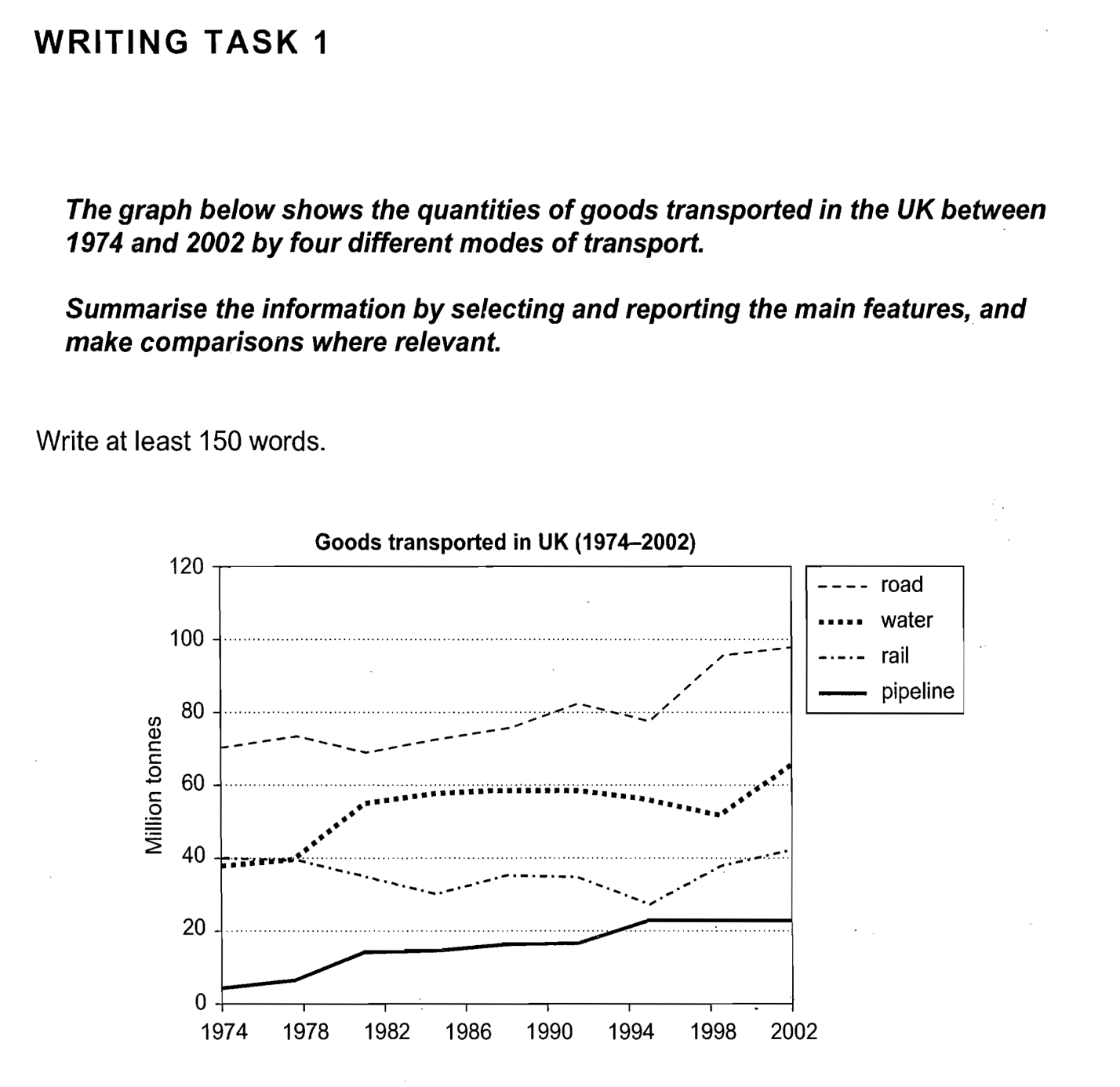 Writing task 2 You should spend 40 minutes on the task.Write at least 250 words.One of the major problems facing the world today is the growing number of refugees. The developed nations in the world should tackle this problem by taking in more refugees. To what extent do you agree with this opinion?9. Порядок формирования оценок по дисциплине В рамках текущего контроля преподаватель оценивает следующие виды работ студентов: лексические тесты, контроль понимания прочитанного текста, контроль понимания прослушанного текста, презентации, письменные работы по описанию графика и написанию параграфа, устные ответы на заданную тему. Объектом контроля являются коммуникативные умения во всех видах речевой деятельности (аудирование, говорение, чтение, письмо), ограниченные тематикой и проблематикой изучаемых разделов курса. Оценки за работу на практических занятиях преподаватель выставляет в рабочую ведомость. Оценка по 10-ти балльной шкале за работу на семинарских и практических занятиях определяется перед промежуточным или завершающим контролем. Преподаватель регулярно информирует студентов о результатах текущего контроля, контроля аудиторной и самостоятельной работы студентов.Промежуточный контроль проводится в виде экзамена в конце 2-го модуля. Результирующая оценка за 1-2 модули высчитывается по следующей формуле: О результирующая за 1-2 модули = О накопленная за 1-2 модули * 0.6 + О за экзамен во 2 модуле * 0.4, где  О накопленная в 1-2 модулях = 0.5О EAP накопл. в 1-2 модулях + 0.5О ESP накопл. в 1-2 модулях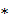 Способ округления – арифметический, то есть, если рассчитанная оценка оказывается дробным числом, она округляется до целого числа, при этом десятые доли  0.1-0.4 округляются в сторону уменьшения до целого числа, десятые доли от 0.5 и выше округляются в сторону увеличения до целого числа.Завершающий контроль проводится в виде единого независимого экзамена (внешняя экспертиза) по формату международного экзамена IELTS в конце 3-го модуля. По окончании курса студентам выставляются 2 оценки: за факультатив и за единый экзамен.Результирующая оценка за факультатив «Английский язык» высчитывается по формуле (способ округления – арифметический):О результирующая = О накопленная за 1-3 модуль * 0.5 + О за к/р по ESP * 0.1 + О за экзамен во 2 модуле * 0.4, где О накопленная за 1--3 модули = 0.5О накопл. в 1-2 модуле + 0.5О накопл. в 3 модуле.Единый внешний экзамен (3 модуль 2 курса) О экзамен= Внешний экзамен (выставляется отдельно в диплом)    Если на момент выставления накопленной оценки студент  имеет  низкие результаты за текущий контроль или аудиторную и самостоятельную работу  ему не предоставляется дополнительной  возможности пересдать пройденный материал.На пересдаче за факультатив студенту не предоставляется возможность получить дополнительный балл для компенсации оценки за текущий контроль. При успешной (на положительный балл) повторной сдаче экзамена в установленные сроки этот результат и будет учитываться. Кумулятивная оценка не является блокирующей, и студент, согласно положению, допускается к экзамену. При этом итоговая оценка рассчитывается по формуле, приведенной выше. Внешний экзамен не является частью факультатива и обязателен для сдачи всеми студентами, за исключением тех, кто предоставил сертификат, подтверждающий уровень знания английского языка. Примеры расчета результирующей оценки за дисциплину:Расчет результирующей оценки за 1-2 модули:О накопленная за 1-2 модули = 7О за экзамен во 2 модуле = 8О результирующая за 1-2 модули = 7 * 0.6 + 8 * 0.4 = 4.2 + 3.2 = 7.4. О результирующая за 1-2 модули = 7Расчет результирующей оценки за 3-4 модули:О накопленная за 1-2 модули = 7О накопленная за 3-4 модули = 8О за к/р по ESP = 6О за экзамен во 2 модуле = 8О итоговая = 7 * 0.25 + 8 * 0.25 + 6 * 0.1 + 8 * 0.4 = 1.75 + 2 + 0.6 + 3.2 = 7.55. О результирующая = 8.10. Учебно-методическое и информационное обеспечение дисциплины 10.1 Основная литератураДля направления 38.03.01 «Экономика»  1 Cotton D., Falvey D., Kent S. Market Leader (Upper Intermediate). Business English Coursebook. 3d edition. Pearson Education Liminted. 2011 (3d Impression 2015).2 Rogers J. Market Leader (Upper Intermediate). Business English Practice File. 3d edition. Pearson Education Liminted. 2011 (3d Impression 2015).3 Mascull B. Market Leader (Upper Intermediate). Business English Teacher’s Resource Book. 3d edition. Pearson Education Liminted. 2011 (3d Impression 2015).Для направления 38.03.04 «Государственное и муниципальное управление» “English for Business Studies in Higher Education Studies” Course Book , Caroline Walker with Paul Harvey, Garnet Education, 2008.Для направления Компьютерные науки Московский институт электроники и математики НИУ ВШЭУМК “Complete IELTS” 5-6.5 (B2). Авторы Guy Brook-Hart and Vanessa Jakeman, Cambridge University Press, 2012.УМК “Complete IELTS” 6.5-7.5 (C1) Авторы Guy Brook-Hart and Vanessa Jakeman, Cambridge University Press, 2013.Для направления 38.03.05 «Бизнес-информатика»1. Santiago Remacha Esteras (2008) Infotech English for computer users, CUPДля направления 01.03.01 «Математика»Roberts, Bill; MacKenzie, Sandy. Mathematics for the IB diploma. Higher Level. – OUP, 2007.The Princeton Companion to Mathematics. Edited by Timothy Gowers. June Barrow-Green and Imre Leader, associate editors. – Princeton University Press, 2007.10.2 Дополнительная литератураДля направления 38.03.01. «Экономика» 1 Mascull B. Market Leader (Upper Intermediate). Business English Test File. 3d edition. Pearson Education Liminted. 2011 (3d Impression 2015).2 Market Leader (Upper Intermediate). Vocabulary Trainer www.marketteader.vocabtraineinet3 Strutt P. Market Leader (Upper Intermediate). Business Grammar and Usage. 4 “Selected Business Matters”, курс делового английского языка для студентов экономических специальностей , коллектив авторов, ВШЭ ,НИУ , изд-во «Спутник», 2011г.Для направления 38.03.04 «Государственное и муниципальное управление»“English for Business Studies  in Higher Education Studies” Teacher’s  Book with extra photocopiable recourses, Garnet Education, 2008.“English for Business Studies in Higher Education Studies” audio CDs with lectures and seminar excerpts, Garnet Education, 2008. “You’re in Business”, John Thomas French, Addison-Wesley Publishing Company .“Management and Marketing” Ian Mackenzie, Language Teaching Publications, 1997 .“Business studies today” John Ryan and John Richards, Cambridge University Press“Focusing on IELTS” McMillan, 2010.Для направления 38.03.05 «Бизнес-информатика»1. Santiago Remacha Esteras (2008) Infotech English for computer users, Teacher’s Book, CUP.2. Official Examination Papers from University of Cambridge.3. ESOL ExaminationsДля направления Факультет компьютерных наук (09.03.04 «Программная инженерия»,01.03.02 «Прикладная математика и информатика») и МИЭМ НИУ ВШЭFocus on IELTS, Sue O`Connel, Pearson, 2013Focus on Academic Skills for IELTS, M. Terry, J. Wilson, PearsonIELTS Trainer, L. Hashemi and B.Thomas, Cambridge University PressAdvanced Language Practice, M.Vince, Macmillan  Cambridge IELTS 8, 9 (2013). Practice tests. Cambridge University Press.Objective IELTS Advanced, M. Black and A. Capel, Cambridge University Press, 2011Для направления 01.03.01 «Математика»Eccles, Peter J. An Introduction to Mathematical Reasoning: Lectures on Numbers, Sets and Functions. – CUP, 2007;Mathematics Unlimited – 2001 and Beyond/ Bjorn Engquist; Wilfred Schmid ed. – Springer, 2001;Neil, Hugh; Quadling, Douglas. Pure Mathematics 1. – CUP, 2008;Neil, Hugh; Quadling, Douglas. Pure Mathematics 2&3. – CUP, 2008;Thomson A.J.; Martinet A.V. A Practical English Grammar: Exercises 1. – OUP, 2012;Thomson A.J.; Martinet A.V. A Practical English Grammar: Exercises 2. – OUP, 2012.10.3 Справочники, словари, энциклопедииThe Longman Dictionary of Contemporary English Online http://www.ldoceonline.com/Oxford Learner’s Dictionaries http://www.oxfordlearnersdictionaries.com/ 10.4 Программные средстваHistory Topics Index. http://www-groups.dcs.st-and.ac.uk/~history/Indexes/HistoryTopics.html;Is All about Math. http://videolectures.net/isallaboutmath/;MIT Open Courseware. http://ocw.mit.edu/courses/find-by-topic/#cat=mathematics;Notices of the American Mathematical Society. http://www.ams.org/notices/about.html;Ronald Brown and Timothy Porter. The Methodology of Mathematics. http://pages.bangor.ac.uk/~mas010/methmat.html;The MacTutor History of Mathematics archive. http://www-groups.dcs.st-and.ac.uk/~history/;http://abstractmath.org/MM/MMTOC.htm;http://mathworld.wolfram.com/.10.5 Дистанционная поддержка дисциплиныДисциплины в LMS11. Материально-техническое обеспечение дисциплиныЗанятия проходят в учебных аудиториях с возможным использованием следующего оборудования: компьютер и аудиоколонки, проектор, экран, доска, звуковоспроизводящая аппаратура, раздаточные материалы.Приложение 1. Параметры и критерии оценки знаний, умений, навыков.Критерии оценки Письменного задания 1 (описание графика)Критерии оценки Письменного задания 2 (эссе)Критерии оценки устного ответа Критерии оценивания проектной работы (мини презентации) №Название разделов Всего часовАудиторные часыСамостоятельная работа1Модуль 13616201.1Тема 1. Коммуникация. Эффективное общение. Как улучшить общение. Стили и средства общения в бизнесе. Е-mail как средство общения.4221.2Тема 2. Международный маркетинг. Брендинг. Рекламная кампания10461.3Тема 3. Деловые отношения. Партнерство. Международный бизнес. 8441.4Тема 4.Успех. Успешные люди и успешный бизнес.10461.5Проверочная работа4222Модуль 23616202.1Удовлетворение работой. Мотивация персонала.4222.2Риск. Управление рисками. Страхование рисков.10462.3Стили управления. Качества менеджера. Успешные менеджеры.8442.4Работа в команде. Успешные команды. Новые способы создания команд.10462.5Экзамен4223Модуль 34220223.1Финансы. Способы привлечения финансов.14683.2Обслуживание клиентов. Жалобы клиентов. Изменения в сфере услуг.8443.3Кризис. Антикризисное управление.8443.4Слияния и поглощения.8443.5Проверочная работа. 42211415262Модуль/неделяНазвание разделов и темТрудоемкость курсаТрудоемкость курсаТрудоемкость курса1Название разделов и темВсегочасовАуд. работа(семинарыСамост. работа1Модуль 13616201-3Тема 1. Введение в бизнес166104-6Тема 2. Основные вопросы бизнеса: организационные структуры166107-8Контроль тем 1,2Проверка СРС442Модуль 23616201-3Тема 3. Введение в маркетинг166104-6Тема 4. Продукт как важная составляющая маркетинга166107-8Контроль тем  3,4Проверка СРС443Модуль 34220 221,2Тема 5. Финансовый менеджмент14683-5Тема 6 Финансирование деятельности компаний16886-8Тема 7. Внешние факторы, влияющие на бизнес8449-10Повторение. Закрепление материала. Контрольная работа422Всего11452 62Модуль/неделяМодуль/неделяНазвание разделов и темТрудоемкость курсаТрудоемкость курсаТрудоемкость курсаТрудоемкость курса11Название разделов и темВсегочасовВсегочасовАуд. работа(семинарыСамост. работа11Модуль 13636162011Тема 1. Цифровые технологии в нашей жизни88442-32-3Тема 2. Что такое «компьютер»?10104644Тема 3. Покупаем компьютер1010465-75-7Тема 4. Периферия442288Тема 5. Средства для хранения информации.442222Модуль 2363616201-21-2Тема 7. Программное обеспечение884433Тема 8. Интернет10104644Тема 9. Е-сommerce. On-line banking1010465-65-6Тема 10. Сhat and conferencing44227-87-8Тема 11. Безопасность442233Модуль 3424220 22Тема 12. Компьютерная графика14146822Тема 13. Издательская деятельность и компьютер88443-53-5Тема 14. Мультимедиа88446-76-7Тема 15. Профессии в области ICT442288Тема 16. Компьютерные сети 44229-109-10Повторение материала. Контрольная работа4422Всего1141525262Модуль/неделя1Название разделов и темТрудоемкость курсаТрудоемкость курсаТрудоемкость курсаМодуль/неделя1Название разделов и темВсегочасовАуд. работа(семинары)Сам.работаМодуль/неделя1Модуль 13616201-4Тема 1. Введение в математику и информатику.8105-8Тема 2. Основные вопросы математики и информатики: история и современность.8102Модуль 23616201-4Тема 3. Цели и методы математики и информатики.8105-8Тема 4. Современные тенденции и перспективы математики и информатики.8103Модуль 34220 221-4Тема 5. Социальная функция математики и информатики. Популяризация науки.885-8Тема 6. Научная кооперация.889-10Повторение. Закрепление материала. Контрольная работа46Всего11415262Модуль/неделиНазвание разделов и темТрудоемкость курсаТрудоемкость курсаТрудоемкость курсаМодуль/неделиНазвание разделов и темВсегочасовАуд. работа(семинары)Самост. работаМодуль/недели1Модуль 13616201-4Тема 1. Введение в математику. Разделы математики.8125-8Тема 2. Из истории математики. Выдающиеся математики.8122Модуль 23616201-4Тема 3. Методология математики. Фундаментальные понятия математики. Математическое рассуждение/ умозаключение.8125-8Тема 4. Современные проблемы математики: Фундаментальные направления; Новейшие достижения.8123Модуль 34220221-4Тема 5. Значение математики для общества: Математика и общество; Математическое образование; Математические общества.885-8Тема 6. Значение математики для других наук.889-10Повторение. Закрепление материала. Контрольная работа46Всего11415262Тип контроляФорма контроля2 год2 год2 годПараметры **Тип контроляФорма контроля123Параметры **ТекущийКонтрольная работа**Письменное задание: Чтение текста; Прослушивание записиТекущийДомашнее задание***Лексико-грамматический диктантТекущийСамостоятельная работа***Дискуссия/ рендеринг/кейсТекущийПроект**Презентация 5-7 мин (1 презентация в течение 2х модулей)ТекущийТест **Чтение, прослушивание записиВопросы для обсуждения Unit 1. Communication Повышенный уровень. Что характеризует эффективного коммуникатора. Примеры эффективного / неэффективного коммуникатора.Эффективное общение. Электронная почта: за и против. Высокий уровень.  Способы коммуникации в бизнесе. Проблемы, возникающие в процессе общения. Репутация компании. Коммерческое использование социальных сетей.Case study. Цена успеха: как плохая коммуникация влияет на работу быстро растущей электронной компанииUnit 2. International marketingПовышенный уровень. Понятие маркетинга. Природа маркетинга, типы рынков. Известные мировые бренды.Высокий уровень. Составляющие маркетинга (marketing mix). Международный маркетинг. Брендинг. Рекламная кампания.Case study. Создание мирового бренда.Unit 3. Building RelationshipsПовышенный уровень. Деловые отношения. Как построить крепкие деловые отношения.  Высокий уровень. Деловые партнерства. Международный бизнес. Культурные традиции в международном бизнесе (на примере Китая). Бизнес в России.Case study. Создание лояльности к бренду.Unit 4. SuccessПовышенный уровень. Успех. Успешные люди и успешный бизнес.Высокий уровень. Индикаторы успеха. Успешные женщины в бизнесе. Грамматика. Времена настоящие и прошедшие.Case study. Как добиться успеха футбольному клубу.Языковой репертуар: ключевые слова, грамматические явления, речевые моделиБазовый уровень:Дефиниции основных понятийПовышенный уровень: Терминология Высокий уровень: Набор лексических единиц , оборотов , выражений для презентаций, ведения переговоров в рамках изученной тематики. Грамматика: Составные существительные.Лексика. Идиомы. Фразовые глаголы. Типы используемых текстов для чтения и аудированияБазовый уровень:- текстовый материал учебных пособий к данному курсу по изучаемым темам;- словарные статьи англо-английского словаря;Повышенный уровень: - записи лекций по тематическим разделам;- он-лайн энциклопедия. Высокий  уровень:- статьи  изучаемой тематики из периодических изданий и журналов;Рецепция устных и письменных текстов, формы фиксации и структурирования информацииЧтениеБазовый уровень:- определить главную идею прочитанного;- выделить главную и второстепенную информацию;- распознать значение слов по контексту;- ответить на вопросы по содержанию прочитанного;- дополнить текст словами/ словосочетаниями/ предложениями из прочитанного.Повышенный уровень:- установить соответствие или несоответствие утверждений прочитанной информации;- выбрать верный ответ в соответствии с содержанием текста из нескольких предложенных; Высокий уровень:- дополнить текст словами или словосочетаниями по смыслу и в соответствии с изучаемой тематикой;- передать краткое содержание прочитанного.АудированиеБазовый уровень:- закрепление правильной артикуляции и произношения некоторых слов;- выделить основную идею звучащего;- сформировать основную идею и кратко изложить содержание услышанного в устной или письменной форме;- при прослушивании дополнить текст необходимыми данными.Повышенный уровень:- догадаться о значении незнакомых слов в прослушанном тексте.     Высокий уровень:- заполнить таблицу необходимой информацией из услышанного;- дополнить текст словами/ словосочетаниями из прослушанного.Продукция устных и письменных текстовГоворениеБазовый уровень:- изложить содержание прочитанного в краткой форме;- высказаться по заданному вопросу или проблеме, аргументировав свою точку зрения;- сделать мини-презентацию по указанной теме.Повышенный уровень:-активно дискутировать по обозначенной проблеме и изучаемой тематике, используя необходимый информационный и лексический арсенал;     Высокий уровень:- вести переговоры в рамках деловой игры , употребляя специальную терминологию.-презентация или доклад по обозначенной тематике.ПисьмоПовышенный уровень:- изложение содержания прочитанного в краткой форме (summary);  Высокий уровень:- написание эссе по обозначенной изучаемой тематике с соблюдением правил академического письма, с аргументацией точки зрения «за» и «против». - описание графически представленной информации с соблюдением правил академического письма (структура, стиль);                                        Самостоятельная проектно-исследовательская работаРецептивные виды речевой деятельностиАудирование и чтениеБазовый уровень:- выработка умения понимать доклады и лекции с содержанием в них несложных понятий в связи с изучаемым материалом;- определение главной идеи прочитанного / прослушанного;- дополнить текст словами / словосочетаниями / предложениями из прочитанного/ прослушанного.Повышенный уровень:- подобрать заголовок к абзацу из списка предложенных;- догадаться о значении незнакомых слов, звучащих в речи собеседников в дискозаписи;  Высокий уровень:- дополнить текст словами по смыслу;- выбрать верный ответ по содержанию услышанного из списка предложенных;- работа над пониманием лекций, докладов, репортажей, содержащих сложную аргументацию и терминологию.Продуктивные виды речевой деятельностиГоворениеБазовый уровень:- мини-презентация по обозначенной тематике.Повышенный уровень:- монолог-высказывание по широкому кругу вопросов с объяснением и аргументированием своей точки зрения по затронутой проблематике; Высокий уровень:- доклад по изученной теме с использованием материалов из разных источников;- дискуссия по обозначенной тематике.                                                                          Проектно-исследовательская работа (мини-презентация)Базовый уровень:Найти материал по обозначенным темам, используя интернет-ресурсы.Повышенный уровень:Проанализировать материал по обозначенным темам в презентации (4-5 минут) и высказать свое мнение.Высокий уровень: Доклад / презентация на основе собранного материалаВопросы для обсуждения Вопросы для обсуждения Unit 5. Job satisfactionПовышенный уровень. Удовлетворение работой. Мотивация персонала. Высокий уровень.  Факторы мотивации. Лояльность к компании. Идеальная компания. «Выгорание» на работе. Гибкий график работы.Case study. Просто хорошие друзья? Отношения на рабочем местеUnit 6. RiskПовышенный уровень Описание риска. Оправданность/ неоправданность риска. Риск как способ самоактуализации. Оценка обоснованности принятия рискованных решений.Высокий уровень Риск в бизнесе. Управление рисками. Страхование рисков. Репутационный риск. Case study. Оценивание рисков в совместном предприятии / работа на новых рынках / Культура деловых отношений в КазахстанеUnit 7. Management styles  (OPTIONAL)Повышенный уровень. Стили управления. Качества менеджера. Роль менеджера. Успешные менеджеры.Высокий уровень. Различные типы менеджеров и стилей руководства, характеристики успешного руководителя предприятия. Женщины и мужчины в управлении.Case study. Выбор нового менеджера.Unit 8. Team buildingПовышенный уровень. Работа в команде. Успешные команды. Высокий уровень. Характеристики командных игроков. Новые способы создания команд. Маленькие и большие команды.Case study. Мотивация команды по продажам.Языковой репертуар: ключевые слова, грамматические явления, речевые моделиЯзыковой репертуар: ключевые слова, грамматические явления, речевые моделиБазовый уровень:  - словарь для описания графика, таблицы, процесса; Повышенный уровень:- лексика и грамматические структуры для написания summary; Высокий уровень:лексика для подготовки доклада или презентации по данной тематике;-синонимичные, антонимичные слова и выражения.ГрамматикаОсновные правила пунктуации для академического письма.Страдательный залог. Каузативная конструкция have / get sth doneСредства связи между предложениями. Наречия степени.Модальные глаголы  с инфинитивом совершенного вида.Типы используемых текстов для чтения и аудированияТипы используемых текстов для чтения и аудированияБазовый уровень:- текстовой материал учебных пособий к данному курсу по изучаемым темам;            Повышенный уровень:-лекция, научно-популярная статья;- он-лайн энциклопедия. Высокий уровень:- статьи из журнала;- лекция, презентация.Рецепция устных и письменных текстов, формы фиксации и структурирования информацииРецепция устных и письменных текстов, формы фиксации и структурирования информацииЧтениеБазовый уровень:- заполнить пропуски в кратком содержании текста предложенными словами;- прогнозирование: определить содержание текста по ключевым словам.Повышенный уровень:- дать правильный ответ на вопросы или утверждения по содержанию текста/ статьи;- установить соответствие/ несоответствие утверждений прочитанному тексту.Высокий уровень:- rendering: передача основного содержания статьи (текста) с акцентом на использование специальной лексики по обозначенной теме   (текстовой материал на русском языке).АудированиеБазовый уровень:- отработка правильного произношения отдельных слов;- отметить слова из списка, которые прозвучали в прослушанном тексте;- заполнить таблицу/ схему/ текст недостающими данными из прослушанного;- отметить утверждения, соответствующие содержанию прослушанного.Повышенный уровень:- составить схему/ таблицу, отражающую факты или данные из прослушанного.  Высокий уровень:- дополнить текст отрывками, логически продолжающими содержание прослушанного текста (из предложенных вариантов).Продукция устных и письменных текстовПродукция устных и письменных текстовГоворениеБазовый уровень:- мини-презентация по обозначенной тематике;- монологическое высказывание по обозначенной теме с объяснением и аргументированием своей точки зрения по затронутой проблематике.Повышенный уровень:- монолог-рассуждение по вопросу актуальной проблемы в деловой сфере;      Высокий уровень:- диалог-обсуждение научной или актуальной проблемы в банковской сфере;- дискуссия по знакомой проблеме с обоснованием своей точки зрения.Письмо:- описание графически представленной информации (графика, таблицы, схемы, процесса, карты расположения объектов);- написание краткого содержания (summary) главы учебника или прочитанной статьи.Самостоятельная проектно-исследовательская работаСамостоятельная проектно-исследовательская работаРецептивные виды речевой деятельностиАудирование и чтениеБазовый уровень:- заполнить пропуски в кратком содержании текста предложенными словами;- прогнозирование: определить содержание текста по ключевым словам;- отметить информацию, которая упоминалась в прослушанном или в тексте.Повышенный уровень:;- догадаться о значении незнакомых слов, звучащих в речи собеседников в дискозаписи;- дополнить текст словами по смыслу;- выбрать верный ответ по содержанию услышанного из списка предложенных.                                                                                                          Высокий уровень:- работа над пониманием лекций, докладов, репортажей, содержащих сложную аргументацию и терминологию.- заполнить таблицу / схему данными из прослушанного.Продуктивные виды речевой деятельностиГоворениеБазовый уровень:- изложить содержание прочитанного в краткой форме;- высказаться по заданному вопросу или проблеме, аргументировав свою точку зрения;- сделать мини-презентацию по указанной теме.Повышенный уровень:-активно дискутировать по обозначенной проблеме и изучаемой тематике, используя необходимый информационный и лексический арсенал;    Высокий уровень:- вести переговоры в рамках деловой игры, употребляя специальную терминологию;-презентация или доклад по обозначенной тематике.Проектно-исследовательская работаБазовый уровень:Найти материал по обозначенным темам, используя интернет-ресурсы.Повышенный уровень:Проанализировать материал по обозначенным темам в презентации (≈5-7 минут), высказав и аргументировав свою точку зрения.Высокий уровень: Доклад / презентация  (7-10 минут) по обозначенной теме  с анализом собранного материала.Формы отчета и контроля (параметры оценивания)Формы отчета и контроля (параметры оценивания)Текущий контроль для модулей 1- 21) Лексические тесты (2)2) Listening test (1)3) Reading test (1)4) Writing (описание графика) (1)5) Speaking (мини-презентация) (1) 6) Дискуссия7) Деловая игра8) RenderingКритерии оценивания устных и письменных ответов в Приложении 1ВопросыдляобсужденияМодуль 3 Unit 9. Raising financeПовышенный уровень. Финансы. Финансовые термины. Высокий уровень. Способы привлечения финансов. Краудфандинг.Case study. Финансирование кинофильма.Unit 10. Customer service (OPTIONAL)Повышенный уровень. Обслуживание клиентов. Жалобы клиентов. Высокий уровень. Изменения в сфере услуг. Как удовлетворить покупателей.Case study. Как бюджетной авиалинии удовлетворить клиентов.Unit 11.Crisis managementПовышенный уровень. Кризис. Кризис или проблема? Что делать компании во время кризиса. Высокий уровень. Антикризисное управление.Case study. Кризис в компании накануне выпуска на рынок нового продукта.Unit 12. Mergers and acquisitionsПовышенный уровень. Слияния и поглощения, их виды. Высокий уровень. Причины слияний и поглощений. Плюсы и минусы слияний и поглощений. Стратегические альянсы.Case study. Поглощение новых предприятий как часть стратегии роста на примере компании по производству косметики.Модуль 3 Unit 9. Raising financeПовышенный уровень. Финансы. Финансовые термины. Высокий уровень. Способы привлечения финансов. Краудфандинг.Case study. Финансирование кинофильма.Unit 10. Customer service (OPTIONAL)Повышенный уровень. Обслуживание клиентов. Жалобы клиентов. Высокий уровень. Изменения в сфере услуг. Как удовлетворить покупателей.Case study. Как бюджетной авиалинии удовлетворить клиентов.Unit 11.Crisis managementПовышенный уровень. Кризис. Кризис или проблема? Что делать компании во время кризиса. Высокий уровень. Антикризисное управление.Case study. Кризис в компании накануне выпуска на рынок нового продукта.Unit 12. Mergers and acquisitionsПовышенный уровень. Слияния и поглощения, их виды. Высокий уровень. Причины слияний и поглощений. Плюсы и минусы слияний и поглощений. Стратегические альянсы.Case study. Поглощение новых предприятий как часть стратегии роста на примере компании по производству косметики.Модуль 3 Unit 9. Raising financeПовышенный уровень. Финансы. Финансовые термины. Высокий уровень. Способы привлечения финансов. Краудфандинг.Case study. Финансирование кинофильма.Unit 10. Customer service (OPTIONAL)Повышенный уровень. Обслуживание клиентов. Жалобы клиентов. Высокий уровень. Изменения в сфере услуг. Как удовлетворить покупателей.Case study. Как бюджетной авиалинии удовлетворить клиентов.Unit 11.Crisis managementПовышенный уровень. Кризис. Кризис или проблема? Что делать компании во время кризиса. Высокий уровень. Антикризисное управление.Case study. Кризис в компании накануне выпуска на рынок нового продукта.Unit 12. Mergers and acquisitionsПовышенный уровень. Слияния и поглощения, их виды. Высокий уровень. Причины слияний и поглощений. Плюсы и минусы слияний и поглощений. Стратегические альянсы.Case study. Поглощение новых предприятий как часть стратегии роста на примере компании по производству косметики. Языковой репертуар: ключевые слова , грамматические явления.Повышенный уровень: - лексика для описания процессов; - отглагольные существительные; - лексика для написания резюме и заявки на обучение за рубежом;Высокий уровень: - устойчивые выражения; - устойчивые выражения академического английского языка; - основные правила пунктуации.ГрамматикаОсновные правила пунктуации. Зависимые предлоги. Герундий.Условные предложения. Средства выражения вероятности.Повышенный уровень: - лексика для описания процессов; - отглагольные существительные; - лексика для написания резюме и заявки на обучение за рубежом;Высокий уровень: - устойчивые выражения; - устойчивые выражения академического английского языка; - основные правила пунктуации.ГрамматикаОсновные правила пунктуации. Зависимые предлоги. Герундий.Условные предложения. Средства выражения вероятности.Повышенный уровень: - лексика для описания процессов; - отглагольные существительные; - лексика для написания резюме и заявки на обучение за рубежом;Высокий уровень: - устойчивые выражения; - устойчивые выражения академического английского языка; - основные правила пунктуации.ГрамматикаОсновные правила пунктуации. Зависимые предлоги. Герундий.Условные предложения. Средства выражения вероятности.Типы используемых текстов для чтения и аудирования Базовый уровень: - текстовой и аудиоматериал базовых учебных пособий;  Повышенный уровень: - тематический материал из интернет-ресурса;Высокий уровень: - статьи из журнала “Financial Times” Базовый уровень: - текстовой и аудиоматериал базовых учебных пособий;  Повышенный уровень: - тематический материал из интернет-ресурса;Высокий уровень: - статьи из журнала “Financial Times” Базовый уровень: - текстовой и аудиоматериал базовых учебных пособий;  Повышенный уровень: - тематический материал из интернет-ресурса;Высокий уровень: - статьи из журнала “Financial Times”Рецепция устных и письменных текстов, формы фиксации и структурирования  информацииЧтениеБазовый уровень: - просмотреть текст и указать слова по изучаемой теме; - заполнить пропуски в кратком содержании текста предложенными   словами; - выбрать правильные заголовки к абзацам текста из списка   предложенных;Повышенный уровень: - объяснить значение указанных терминологических понятий,  употреблённых в тексте; - установить соответствие или несоответствие  утверждений  прочитанному тексту или статье;  Высокий уровень: - выбрать верный ответ в связи с содержанием текста из нескольких  предложенных; - rendering: передать на английском языке основное содержание    статьи на русском языке (по изучаемой теме) с акцентом на   использование специальной лексики.Аудирование Базовый уровень: - отметить утверждения, соответствующие содержанию прослушанного; - заполнить  текст / таблицу / схему  недостающими данными по содержанию прослушанного. Повышенный уровень: - заполнить таблицу / схему цифрами или словами / словосочетаниями / предложениями из  прослушанного.  Высокий уровень:       - заполнить пропуски в тексте отрывками, логически вписывающимися в содержание (из предложенных вариантов)ЧтениеБазовый уровень: - просмотреть текст и указать слова по изучаемой теме; - заполнить пропуски в кратком содержании текста предложенными   словами; - выбрать правильные заголовки к абзацам текста из списка   предложенных;Повышенный уровень: - объяснить значение указанных терминологических понятий,  употреблённых в тексте; - установить соответствие или несоответствие  утверждений  прочитанному тексту или статье;  Высокий уровень: - выбрать верный ответ в связи с содержанием текста из нескольких  предложенных; - rendering: передать на английском языке основное содержание    статьи на русском языке (по изучаемой теме) с акцентом на   использование специальной лексики.Аудирование Базовый уровень: - отметить утверждения, соответствующие содержанию прослушанного; - заполнить  текст / таблицу / схему  недостающими данными по содержанию прослушанного. Повышенный уровень: - заполнить таблицу / схему цифрами или словами / словосочетаниями / предложениями из  прослушанного.  Высокий уровень:       - заполнить пропуски в тексте отрывками, логически вписывающимися в содержание (из предложенных вариантов)ЧтениеБазовый уровень: - просмотреть текст и указать слова по изучаемой теме; - заполнить пропуски в кратком содержании текста предложенными   словами; - выбрать правильные заголовки к абзацам текста из списка   предложенных;Повышенный уровень: - объяснить значение указанных терминологических понятий,  употреблённых в тексте; - установить соответствие или несоответствие  утверждений  прочитанному тексту или статье;  Высокий уровень: - выбрать верный ответ в связи с содержанием текста из нескольких  предложенных; - rendering: передать на английском языке основное содержание    статьи на русском языке (по изучаемой теме) с акцентом на   использование специальной лексики.Аудирование Базовый уровень: - отметить утверждения, соответствующие содержанию прослушанного; - заполнить  текст / таблицу / схему  недостающими данными по содержанию прослушанного. Повышенный уровень: - заполнить таблицу / схему цифрами или словами / словосочетаниями / предложениями из  прослушанного.  Высокий уровень:       - заполнить пропуски в тексте отрывками, логически вписывающимися в содержание (из предложенных вариантов)Продукция устных иписьменныхтекстовГоворениеБазовый уровень: - мини-презентации по обозначенной тематике; - диалог – обсуждение указанной проблемы.Повышенный уровень: - презентация в связи с изучаемой темой. Высокий уровень: - дискуссия по обозначенной проблеме или прочитанной статье;- деловая игра (информационно – теоретическое и лексическое наполнение в связи с обозначенными темами).Письмо Повышенный уровень:  - описание графиков разных типов;Высокий уровень: - письменное реферирование статьи.ГоворениеБазовый уровень: - мини-презентации по обозначенной тематике; - диалог – обсуждение указанной проблемы.Повышенный уровень: - презентация в связи с изучаемой темой. Высокий уровень: - дискуссия по обозначенной проблеме или прочитанной статье;- деловая игра (информационно – теоретическое и лексическое наполнение в связи с обозначенными темами).Письмо Повышенный уровень:  - описание графиков разных типов;Высокий уровень: - письменное реферирование статьи.ГоворениеБазовый уровень: - мини-презентации по обозначенной тематике; - диалог – обсуждение указанной проблемы.Повышенный уровень: - презентация в связи с изучаемой темой. Высокий уровень: - дискуссия по обозначенной проблеме или прочитанной статье;- деловая игра (информационно – теоретическое и лексическое наполнение в связи с обозначенными темами).Письмо Повышенный уровень:  - описание графиков разных типов;Высокий уровень: - письменное реферирование статьи.Форма отчёта и контроля (параметрыоценивания)Текущий контроль 1) Лексико – грамматический тест (1). 2) Writing 1 – описание процесса (1). 3) Speaking: 1 мини – презентация (проектная работа в парах) / дискуссия.4) Reading test (1)Критерии оценивания устных и письменных ответов в Приложении 1.Текущий контроль 1) Лексико – грамматический тест (1). 2) Writing 1 – описание процесса (1). 3) Speaking: 1 мини – презентация (проектная работа в парах) / дискуссия.4) Reading test (1)Критерии оценивания устных и письменных ответов в Приложении 1.Текущий контроль 1) Лексико – грамматический тест (1). 2) Writing 1 – описание процесса (1). 3) Speaking: 1 мини – презентация (проектная работа в парах) / дискуссия.4) Reading test (1)Критерии оценивания устных и письменных ответов в Приложении 1.Рекомендованные ресурсыОсновные учебные пособия:1 Market Leader (Upper Intermediate). Business English Coursebook. 3d edition. Cotton D., Falvey D., Kent S. Pearson Education Liminted. 2011 (3d Impression 2015).2 Market Leader (Upper Intermediate). Business English Practice File. 3d edition. Rogers J. Pearson Education Liminted. 2011 (3d Impression 2015).3 Market Leader (Upper Intermediate). Business English Teacher’s Resource Book. 3d edition. Mascull B. Pearson Education Liminted. 2011 (3d Impression 2015).Дополнительные рекомендуемые источники:1 Mascull B. Market Leader (Upper Intermediate). Business English Test File. 3d edition. Pearson Education Liminted. 2011 (3d Impression 2015).2 Market Leader (Upper Intermediate). Vocabulary Trainer www.marketteader.vocabtraineinet3 Strutt P. Market Leader (Upper Intermediate). Business Grammar and Usage. 4 www.market-leader.net         Рекомендованные ресурсыОсновные учебные пособия:1 Market Leader (Upper Intermediate). Business English Coursebook. 3d edition. Cotton D., Falvey D., Kent S. Pearson Education Liminted. 2011 (3d Impression 2015).2 Market Leader (Upper Intermediate). Business English Practice File. 3d edition. Rogers J. Pearson Education Liminted. 2011 (3d Impression 2015).3 Market Leader (Upper Intermediate). Business English Teacher’s Resource Book. 3d edition. Mascull B. Pearson Education Liminted. 2011 (3d Impression 2015).Дополнительные рекомендуемые источники:1 Mascull B. Market Leader (Upper Intermediate). Business English Test File. 3d edition. Pearson Education Liminted. 2011 (3d Impression 2015).2 Market Leader (Upper Intermediate). Vocabulary Trainer www.marketteader.vocabtraineinet3 Strutt P. Market Leader (Upper Intermediate). Business Grammar and Usage. 4 www.market-leader.net         Рекомендованные ресурсыОсновные учебные пособия:1 Market Leader (Upper Intermediate). Business English Coursebook. 3d edition. Cotton D., Falvey D., Kent S. Pearson Education Liminted. 2011 (3d Impression 2015).2 Market Leader (Upper Intermediate). Business English Practice File. 3d edition. Rogers J. Pearson Education Liminted. 2011 (3d Impression 2015).3 Market Leader (Upper Intermediate). Business English Teacher’s Resource Book. 3d edition. Mascull B. Pearson Education Liminted. 2011 (3d Impression 2015).Дополнительные рекомендуемые источники:1 Mascull B. Market Leader (Upper Intermediate). Business English Test File. 3d edition. Pearson Education Liminted. 2011 (3d Impression 2015).2 Market Leader (Upper Intermediate). Vocabulary Trainer www.marketteader.vocabtraineinet3 Strutt P. Market Leader (Upper Intermediate). Business Grammar and Usage. 4 www.market-leader.net         Вопросы для обсуждения (Вы узнаете)Тема 1  Введение в бизнесБазовый уровень Определение термина «бизнес». Различные типы бизнесаПовышенный уровень Различные функции управления предприятиями - производственная деятельность компании, финансирование. Высокий уровеньРазличные аспекты бизнеса, типы собственности, PEST-анализТема 2 Основные вопросы бизнеса: организационные структурыБазовый уровеньОрганизационные структуры компанийПовышенный уровень Возможные преимущества и  недостатки различных структурВысокий уровеньРазличные типы менеджеров и стилей руководства, характеристики успешного руководителя предприятияЯзыковой репертуар: ключевые слова, грамматические явления, речевые моделиКлючевые термины по данному разделуЛексика  из общего английского, имеющая особые значения в бизнесеГрамматика: Префиксы и суфиксыТипы исполь-зуемых текстов для чтения и ауди-рования Базовый уровень информационные буклеты, толковый словарь, блоги/ веб-сайты,  он-лайн энциклопедия, научно-популярный фильм (фрагменты)Повышенный уровеньсловарная статья, он-лайн энциклопедия, Высокий уровеньрадио передачи/подкасты/интервью, короткие презентации студентов,  научно-популярный фильм, он-лайн записи лекцийРецепция устных и письменных текстов, формы фиксации и структурирования информации ЧтениеБазовый уровень определить главную идею прочитанногодополнить текст словами/словосочетаниями/предложениями из прочитанногособрать цельный текст из разрозненных частейответить на простые вопросы по содержанию текстаПовышенный уровеньдогадаться о значении незнакомых слов по контекступодобрать названия абзацев текста из списка предложенныхпрогнозирование: определить содержание текста по ключевым словамВысокий уровеньустановить соответствие или несоответствие утверждений прочитанной информациивыбрать верный ответ о содержании текста из нескольких предложенныхдополнить текст словами по смыслуАудированиеБазовый уровеньопределить главную идею прослушанного, ответить на простые вопросы по содержаниюкратко изложить услышанное в устной и письменной формесоставление краткого плана прослушанногоПовышенный уровеньпри прослушивании заполнить таблицу цифровыми даннымисоставление подробного плана прослушанногодогадаться о значении незнакомых слов по контекстуВысокий уровеньотметить слова из списка, которые прозвучали в прослушанном текстедополнить текст словами/словосочетаниями/предложениями из прослушанногоПродукция  устных и письменных текстовГоворение:Базовый уровенькраткий пересказ прочитанного/прослушанногомини-презентация (по обозначенной тематике)пересказ по краткому плануПовышенный уровень монолог–описание в течение 1-2 минут (научной проблемы, научных терминов, сюжетов из истории математики и информатики  т.д.); пересказ прослушанного по развернутому плануВысокий уровеньмини-презентация (по обозначенной тематике)дискуссия (по обозначенной тематике)Письмо:перефразировать предложения, используя предложенные конструкциинаписание topic sentencesписьменный краткий пересказ текстаСамостоятельная/ проектно- исследовательская работа: формы и темыРецептивные виды речевой деятельности Аудирование и чтение Базовый уровень определить главную идею прочитанного/прослушанногодополнить текст словами/словосочетаниями/предложениями из прочитанного/прослушанногоПовышенный уровеньдогадаться о значении незнакомых слов по контекступодобрать названия абзацев текста из списка предложенныхпрогнозирование: определить содержание текста по ключевым словамВысокий уровеньустановить соответствие или несоответствие утверждений прочитанной информациивыбрать верный ответ о содержании текста из нескольких предложенныхдополнить текст словами по смыслуПродуктивные виды речевой деятельностиГоворение: Базовый уровень мини-презентация (по обозначенной тематике)Повышенный уровень монолог–описание в течение 1-2 минут (понятий, проблем, терминов.); Высокий уровеньмини-презентация (по обозначенной тематике)дискуссия (по обозначенной тематике)Письмо: Написание summaryПроектно-исследовательская работа (мини-презентация): - Базовый уровень: найти материал по обозначенным темам, используя интернет-ресурсы- Повышенный уровень: проанализировать материал по обозначенным темам в презентации (4-5 минут) и высказать свое мнениеВысокий уровеньпроанализировать материал по обозначенным темам в презентации (4-5 минут) и высказать свое мнение Темы для презентации/проектной работы:типы собственности, PEST-анализпроизводственная деятельность компании, финансирование Различные аспекты бизнеса, типы собственности, PEST-анализОрганизационные структуры компаний. Возможные преимущества и  недостатки различных структурРазличные типы менеджеров и стилей руководства, характеристики успешного руководителя предприятияРекомендованные ресурсыhttp://www.economist.com/sections/business-finance - статьи для самостоятельной работы, подкастыhttp://www.bbc.co.uk/education/topics/zc7h34j- видео по темамhttp://www.ted.com/talks?topics[]=business&language=en&duration=6-12&sort=newest– лекции, беседы	. https://bized.co.uk- введение в бизнес, основные понятия, современные тенденции в бизнесе, примеры проведения уроков по различным тема“You’re in Business” Unit 1,2 “Business studies today” Chapter 1,2,3 (выборочно)“Management and Marketing” Unit 1.1-1.6;1.23Вопросы для обсуждения (Вы узнаете)Тема 3 Введение в маркетинг Базовый уровеньВажность маркетинга, обзор ключевых понятий маркетинга. Природа маркетинга, типы рынков.Повышенный уровеньРыночная  сегментация, исследования рынка Высокий уровеньЧетыре типа маркетингового исследования: первичный, вторичный, качественный и количественныйТема 4. Продукт как важная составляющая маркетингаБазовый уровеньОценка потенциала компании, анализ портфолио продукции, ребрэндинг. Повышенный уровень Жизненный  цикл продукта в категориях  затрат, продаж и движения наличностиВысокий уровеньCase Study: маркетинговые стратегии на развитом рынке – мобильный телефон компании VodafoneЯзыковой репертуар: ключевые слова, грамматические явления, речевые моделиКлючевые термины по данному разделуЛексика  из общего английского имеющая особые значения в бизнесеГрамматика:Перефраз на уровне предложения, синонимы, антонимы,parallel expressionsСловообразованиеПодробное изучение структуры предложенияТипы используемых текстов для чтения и аудирования Базовый уровень подкаст, лекция, научная/научно-популярная статья, он-лайн энциклопедия, научно-популярный фильмПовышенный уровеньпрезентация, радиопередача, статья из академического/ научно-популярного журналаВысокий уровеньлекция, научно-популярный фильмРецепция устных и письменных текстов, формы фиксации и структурирования информации ЧтениеБазовый уровень прогнозирование: определить содержание текста по ключевым словамзаполнить пропуски в кратком содержании текста предложенными словамиПовышенный уровеньподобрать названия абзацев текста из списка предложенныхпросмотреть текст и выделить определенные словаВысокий уровеньвыбрать верный ответ о содержании текста из нескольких предложенныхустановить соответствие или несоответствие утверждений прочитанной информацииАудированиеБазовый уровеньпрослушать отдельные слова для правильного произношения отметить слова из списка, которые прозвучали в прослушанном текстеПовышенный уровеньвыбрать информацию, которая упоминалась в текстедополнить текст словами/словосочетаниями/ предложениями из прослушанногоВысокий уровень прослушав лекцию, заполнить конспект/план-конспект/схему с недостающей информациейпри прослушивании заполнить таблицу с даннымиПродукция  устных и письменных текстовГоворениеБазовый уровеньмини-презентация (по обозначенной тематике);монолог-описание (изобретения, раздела математики, информатики, научной проблемы);Повышенный уровеньмонолог-описание (изобретения, раздела математики, информатики, научной проблемы);Высокий уровень монолог-рассуждение (по актуальной проблеме, бизнесу);мини-презентация (по обозначенной тематике) дискуссия (по обозначенной тематике);Письмоописание графически представленной информации (графиков разного типа: таблиц, диаграмм, процессов, механизмов, схем).Самостоятельная/ проектно- исследовательская работа: формы и темыРецептивные виды речевой деятельности Аудирование и чтение Повышенный уровень прогнозирование: определить содержание текста по ключевым словамзаполнить пропуски в кратком содержании текста предложенными словамиподобрать названия абзацев текста из списка предложенныхпросмотреть текст и выделить определенные словавыбрать информацию, которая упоминалась в текстеВысокий уровеньвыбрать верный ответ о содержании текста из нескольких предложенныхустановить соответствие или несоответствие утверждений прочитанной информациидополнить текст словами/словосочетаниями/ предложениями из прослушанногопри прослушивании заполнить таблицу/конспект/схему даннымиПродуктивные виды речевой деятельностиГоворение:    Базовый уровеньГоворение с использованием плана (speaking from notes)мини-презентация (по обозначенной тематике);Повышенный уровеньмини-презентация (по обозначенной тематике) дискуссия (по обозначенной тематике);Высокий уровеньпрезентация (по обозначенной тематике) дискуссия (по обозначенной тематике);Письмо: описание графически представленной информации (графиков разного типа: таблиц, диаграмм, процессов, механизмов, схем); написание абстракта к научной статьеПроектно-исследовательская работа: - Базовый уровень: найти материал по обозначенным темам, используя интернет-ресурсы- Повышенный уровень: проанализировать материал по обозначенным темам в презентации (4-5 минут) и высказать свое мнениеВысокий уровень проанализировать материал по обозначенным темам в презентации (4-5 минут) и высказать свое мнениеТемы для проектной работы: Природа маркетинга, продукт как важная составляющая маркетинга, типы рынковРыночная  сегментация, исследования рынка Четыре типа маркетингового исследования: первичный, вторичный, качественный и количественныйОценка потенциала компании, анализ портфолио продукции, ребрэндинг. Жизненный  цикл продукта в категориях  затрат, продаж и движения наличностиРекомендованные ресурсыhttp://www.bbc.co.uk/podcasts/series/business (podcasts and down loads) http://www.bbc.co.uk/search?q=Marketing&sa_f=suggesthttp://www.economist.com/sections/business-finance - статьи для самостоятельной работы, подкастыhttp://www.bbc.co.uk/education/topics/zc7h34j- видео по темамhttp://www.ted.com/talks?topics[]=business&language=en&duration=6-12&sort=newest– лекции, беседы	. https://bized.co.uk- введение в бизнес, основные понятия, современные тенденции в бизнесе, примеры проведения уроков по различным тема“You’re in Business” Unit 1,2 “Business studies today” Chapter 1,2,3 (выборочно)“Management and Marketing” Unit 1.1-1.6;1.23Форма отчета и контроля (параметры оценивания)Текущий контроль для Модуля 23 лексико-грамматических теста 1 Listening Контроль самостоятельной работы студентов – 2Контрольная работа -1Writing 1 (описание графика)1 Speaking (проектная работа) в течение 1 и 2 модулей)Критерии оценивания устных и письменных ответов в Приложении 1.Вопросы для обсуждения (Вы узнаете)Тема 5. Финансовый менеджментБазовый уровеньПонятие финансового менеджментаПовышенный уровеньФинансовая отчетность и управленческая отчетностьВысокий уровеньАнализ различий между двумя формами отчетностиТема 6. Финансирование деятельности компанийПовышенный уровеньНаращивание капитала различными типами компаний для инициации бизнес-деятельности или расширения деятельностиВысокий уровеньРазличные виды финансирования: займы стартапов, превышение кредитного лимита по текущему счету, выпуск акций, торговый или коммерческий кредит, корпоративные облигацииТема 7. Внешние факторы, влияющие на бизнесПовышенный уровеньПонятие социальной ответственности предприятияВысокий уровеньПолитические, экономические, технологические, а также факторы окружающей среды, влияющие на бизнесЯзыковой репертуар: ключевые слова, грамматические явленияУстойчивые словосочетания, сложносоставные существительные для использования в бизнес-контексте Понимание и использование некоторых устойчивых словосочетаний из академического английскогоКлючевые термины по данной тематикеТипы используемых текстов для чтения и аудирования Базовый уровеньлекцииподкасты/радио-передачиПовышенный уровень- лекция Высокий уровеньзапись выступлений на конференцияхтематический он-лайн курс на английском языкеРецепция устных и письменных текстов, формы фиксации и структурирования информации ЧтениеБазовый уровень прогнозирование: определить содержание текста по ключевым словамзаполнить пропуски в кратком содержании текста предложенными словамиПовышенный уровеньподобрать названия абзацев текста из списка предложенныхпросмотреть текст и выделить определённые словаВысокий уровеньвыбрать верный ответ о содержании текста из нескольких предложенныхустановить соответствие или несоответствие утверждений прочитанной информацииАудированиеБазовый уровеньпрослушать отдельные слова для правильного произношения отметить слова из списка, которые прозвучали в прослушанном текстеПовышенный уровень выбрать информацию, которая упоминалась в текстедополнить текст словами/словосочетаниями/ предложениями из прослушанногоВысокий уровеньпри прослушивании заполнить таблицу цифровыми даннымиПродукция устных и письменных текстовГоворениеБазовый уровеньмини-презентация (по обозначенной тематике)Повышенный уровень мини-презентация (по обозначенной тематике)дискуссия (по обозначенной тематике) Высокий уровеньмини-презентация (по обозначенной тематике)дискуссия (по обозначенной тематике) Письмоописание графиков разных типовписьменное реферирование статьиСамостоятельная/ проектно- исследовательская работа: формы и темыРецептивные виды речевой деятельности Аудирование и чтение Базовый уровень прогнозирование: определить содержание текста по ключевым словамзаполнить пропуски в кратком содержании текста предложенными словамиподобрать названия абзацев текста из списка предложенныхпросмотреть текст и выделить определенные словавыбрать информацию, которая упоминалась в текстеПовышенный уровеньвыбрать верный ответ о содержании текста из нескольких предложенныхустановить соответствие или несоответствие утверждений прочитанной информациидополнить текст словами/словосочетаниями/ предложениями из прослушанногопри прослушивании заполнить таблицу цифровыми даннымиПродуктивные виды речевой деятельностиГоворение: Базовый уровеньмини-презентация (по обозначенной тематике)Повышенный уровень монолог-описание мини-презентация (по обозначенной тематике)дискуссия (по обозначенной тематике) мини-презентация (по обозначенной тематике)Письмо: описание графиков разных типовПроектно-исследовательская работа: - Базовый уровень: найти материал по обозначенным темам, используя интернет-ресурсы- Повышенный уровень: проанализировать материал по обозначенным темам в презентации (4-5 минут) и высказать свое мнениеТемы для проектной работы: РобототехникаСистемы искусственного интеллектаПрименение математики в общественных наукахПрограммированиеПрименение информатики в медицинеПрименение информатики в естественных наукахРекомендованные ресурсыhttp://ngm.nationalgeographic.com/2010/01/bionics/fischman-text http://www.touchbionics.com/ http://www.mitpressjournals.org/loi/coli http://mathematicallinguistics.blogspot.ru/ http://bioinformatics.oxfordjournals.org/ https://www.coursera.org/course/bioinformatics http://www.worldscientific.com/worldscinet/jbcb http://mathworld.wolfram.com/Synergetics.html Mark Ibbotson. Cambridge English for Engineering. Cambridge University Press, 2008.Mark Ibbotson. Professional Vocabulary in Use. Engineering. Cambridge University Press, 2009.Esteras S.R., Fabre E.M. Professional English in Use: Computers and Internet (Intermediate & Advanced). Cambridge University Press, 2007.Форма отчета и контроля (параметры оценивания)Текущий контроль для Модуля 32 лексико-грамматический тест1 КРWriting 1 (graph description)Speaking  2  (презентация , дискуссия)Контроль СРС 1Критерии оценивания устных и письменных ответов в Приложении 1.Вопросы для обсуждения(Вы узнаете)Тема 1 Введение в математику и информатикуБазовый уровень Определение математики, предмет математики, ее характерные черты, важность для общества, основные понятия и термины, основные разделы, выполняемые задачи.Определение информатики, предмет информатики, ее характерные черты, важность для общества, основные понятия и термины, основные разделы, выполняемые задачи.Повышенный уровень Элементарная и высшая математика. Специальности в математике и предмет их изучения (вещественный, комплексный, функциональный анализ, дифференциальные уравнения, математическая физика, геометрия, математическая статистика, теория чисел, дискретная математика и кибернетика). Основные достижения информатики.Высокий уровеньЭлементарная и высшая математика. Специальности в математике и предмет их изучения (вещественный, комплексный, функциональный анализ, дифференциальные уравнения, математическая физика, геометрия, математическая статистика, теория чисел, дискретная математика и кибернетика). Основные достижения информатики. Разделы информатики.Тема 2 Основные вопросы математики и информатики: история и современность.Базовый уровеньИстория математики. История информатики. Актуальные проблемы математики и информатики.Повышенный уровень История математики. История информатики. Философы о математике и информатике. Теоретическая и прикладная информатика. Технологии сейчас и в прошлом. Высокий уровеньФилософы о математике и информатике. Теоретическая и прикладная информатика. Технологии сейчас и в прошлом. Искусственный интеллект.Языковой репертуар: ключевые слова, грамматические явления, речевые моделиБазовый уровеньНазвания чисел (целые числа, простые числа, обыкновенные и десятичные дроби названия геометрических фигур, названия математических операций); математические определения и обозначения;названия электронных гаджетов, архитектура компьютера;транскрипция имен ученых-математиков.Повышенный уровеньНазвания чисел (целые числа, простые числа, обыкновенные и десятичные дроби названия геометрических фигур, названия математических операций); математические определения и обозначения;названия электронных гаджетов, архитектура компьютера;основные термины математики и информатики, многокомпонентные терминологические сочетания математики и информатики;транскрипция имен ученых-математиков.Высокий уровеньОсновные термины математики и информатики, многокомпонентные терминологические сочетания математики и информатики;транскрипция имен ученых-математиков.ГрамматикаБазовый уровеньартикли, словообразование, фразовые глаголы, предлоги места и времени, инфинитив и герундий, косвенная речьПовышенный уровеньартикли, словообразование, фразовые глаголы, предлоги места и времени, инфинитив и герундий, косвенная речьВысокий уровеньартикли, словообразование, фразовые глаголы, предлоги места и времени, инфинитив и герундий, косвенная речьТипы исполь-зуемых текстов для чтения и аудирования Базовый уровень информационные буклеты, толковый словарь, блоги/ веб-сайты, он-лайн энциклопедия, научно-популярный фильм (фрагменты)Повышенный уровеньсловарная статья, он-лайн энциклопедия, радио передачи/подкасты/интервью, короткие презентации студентов,  научно-популярный фильм, он-лайн записи лекцийВысокий уровеньсловарная статья, он-лайн энциклопедия, радио передачи/подкасты/интервью, научно-популярный фильм, он-лайн записи лекцийРецепция устных и письменных текстов, формы фиксации и структурирования информации ЧтениеБазовый уровень определить главную идею прочитанногодополнить текст словами/словосочетаниями/предложениями из прочитанногособрать цельный текст из разрозненных частейответить на простые вопросы по содержанию текстаПовышенный уровеньдогадаться о значении незнакомых слов по контекступодобрать названия абзацев текста из списка предложенныхпрогнозирование: определить содержание текста по ключевым словамустановить соответствие или несоответствие утверждений прочитанной информациивыбрать верный ответ о содержании текста из нескольких предложенныхВысокий уровеньдогадаться о значении незнакомых слов по контекступрогнозирование: определить содержание текста по ключевым словамустановить соответствие или несоответствие утверждений прочитанной информациивыбрать верный ответ о содержании текста из нескольких предложенныхдополнить текст словами по смыслуАудированиеБазовый уровеньопределить главную идею прослушанного, ответить на простые вопросы по содержаниюкратко изложить услышанное в устной и письменной формепри прослушивании заполнить таблицу с недостающими даннымиПовышенный уровеньпри прослушивании заполнить таблицу цифровыми даннымипри прослушивании заполнить анкету с недостающими данными догадаться о значении незнакомых слов по контекстуотметить слова из списка, которые прозвучали в прослушанном текстедополнить текст словами/словосочетаниями/предложениями из прослушанногоВысокий уровеньпри прослушивании заполнить анкету с недостающими данными догадаться о значении незнакомых слов по контекстудополнить текст словами/словосочетаниями/предложениями из прослушанноговыбрать верный ответ о содержании прослушанного текста из нескольких предложенныхПродукция  устных и письменных текстовГоворение:Базовый уровенькраткий пересказ прочитанного/прослушанногомини-презентация (по обозначенной тематике)чтение математических формулописание геометрических фигурПовышенный уровень монолог–описание в течение 1-2 минут (научной проблемы, научных терминов, сюжетов из истории математики и информатики  т.д.); мини-презентация (по обозначенной тематике)дискуссия (по обозначенной тематике)Высокий уровеньмонолог–описание в течение 1-2 минут (научной проблемы, научных терминов, сюжетов из истории математики и информатики  т.д.); мини-презентация (по обозначенной тематике)дискуссия (по обозначенной тематике)Письмо:Базовый уровеньэлементы описания графически представленной информации: вступление, выделение основных тенденцийреферирование текстаписьменный краткий пересказ текстаПовышенный уровеньперефразировать предложения, используя предложенные конструкцииреферирование текстаВысокий уровеньперефразировать предложения, используя предложенные конструкцииреферирование текстаописание графической информацииСамостоятельная/проектно- исследовательская работа: формы и темыРецептивные виды речевой деятельности Аудирование и чтение Базовый уровень определить главную идею прочитанного/прослушанногодополнить текст словами/словосочетаниями/предложениями из прочитанного/прослушанногоПовышенный уровеньдогадаться о значении незнакомых слов по контекступодобрать названия абзацев текста из списка предложенныхпрогнозирование: определить содержание текста по ключевым словамустановить соответствие или несоответствие утверждений прочитанной информациивыбрать верный ответ о содержании текста из нескольких предложенныхВысокий уровеньдогадаться о значении незнакомых слов по контекступодобрать названия абзацев текста из списка предложенныхпрогнозирование: определить содержание текста по ключевым словамустановить соответствие или несоответствие утверждений прочитанной информациивыбрать верный ответ о содержании текста из нескольких предложенныхдополнить текст словами по смыслуПродуктивные виды речевой деятельностиГоворение: Базовый уровень мини-презентация (по обозначенной тематике)Повышенный уровень монолог–описание в течение 1-2 минут (научной проблемы, научных терминов, сюжетов из истории математики и информатики  т.д.); мини-презентация (по обозначенной тематике)дискуссия (по обозначенной тематике)Высокий уровеньмонолог–описание в течение 1-2 минут (научной проблемы, научных терминов, сюжетов из истории математики и информатики  т.д.); мини-презентация (по обозначенной тематике)дискуссия (по обозначенной тематике)Письмо: 	Базовый уровеньэлементы описания графически представленной информации: вступление, выделение основных тенденцийреферирование текстаписьменный краткий пересказ текстаПовышенный уровеньперефразировать предложения, используя предложенные конструкцииреферирование текстаВысокий уровеньперефразировать предложения, используя предложенные конструкцииреферирование текстаописание графической информацииПроектно-исследовательская работа (мини-презентация): Базовый уровень: найти материал по обозначенным темам, используя интернет-ресурсы, подготовить мини-презентацию на его основеПовышенный уровень: найти материал по обозначенным темам, используя интернет-ресурсы, проанализировать материал по обозначенным темам в презентации (4-5 минут) и высказать свое мнениеВысокий уровеньнайти материал по обозначенным темам, используя интернет-ресурсы, проанализировать материал по обозначенным темам в презентации (4-5 минут) и высказать свое мнениеТемы для презентации/проектной работы:Известные ученые-математики и их достиженияАктуальные проблемы математики и информатикиРоль технологического прогресса в обществе История изобретенияОсновные достижения информатикиРекомендованные ресурсы1) Courses on Maths and Computer Science at http://ocw.mit.edu/index.htm, http://www.open.edu/openlearn/science-maths-technology?seeall=1, http://edx.org/, http://coursera.org   онлайн курсы по математике и информатике на английском языке2)http://techenglish.wordpress.com/  - статьи по техническому английскому3)http://www.bbc.co.uk/education/subjects/z6pfb9q  - BBC maths online tutorial 4)https://drive.google.com/file/d/0ByZODAVKhCwFa1RvMWoxYUx6Yjg/view?usp=sharing – Научно-популярный фильм“Би-би-си” “История математики”http://blogs.royalsociety.org/history-of-science/2012/06/25/history-of-computing/ - история информатикиMichael McCarthy, Felicity O'Dell. Cambridge Collocations in Use. Cambridge University Press, 2005. (Units on «Science and Technology», «Sizes and numbers».Michael McCarthy, Felicity O'Dell. Cambridge Collocations in Use Advanced. Cambridge University Press, 2005. (Units on «Science and Technology», «Sizes and numbers».Michael McCarthy, Felicity O'Dell. Academic Vocabulary in Use. Cambridge University Press, 2007. (Units on «Numbers», «Graphs», «Statistics», «Numbers reference»).Вопросы для обсуждения (Вы узнаете)Тема 3 Цели и методы математики и информатики.Базовый уровеньПонятийный аппарат математики, понятийный аппарат информатики, методы математики, основные приемы обработки информации и получение результата, средства, инструменты, модели, используемые на практике.Повышенный уровеньМетоды в математике: моделирование, абстрагирование, идеализация, аксиоматический метод. Теория множеств. Логицизм. Формализм. Конструктивная математика. Теория алгоритмов. Алгоритмы и структуры данных. Компьютерное моделирование. Криптография.Высокий уровеньМетоды в математике: моделирование, абстрагирование, идеализация, аксиоматический метод. Теория множеств. Логицизм. Формализм. Конструктивная математика. Теория алгоритмов. Алгоритмы и структуры данных. Компьютерное моделирование. Криптография.Тема 4. Современные тенденции и перспективы математики и информатики.Базовый уровеньАктуальные вопросы математики, основные течения, направления мысли, ученые, в том числе отечественные, номинанты и лауреаты международных конкурсов и премий. Открытые математические проблемы.Искусственный интеллект. Повышенный уровеньРоботехника. Искусственный интеллект. Влияние технического прогресса на жизнь людей. Моделирование процессов. Компьютерная графика. Когнитивистика. Обработка естественного языка. Теория распознавания образов. Мир будущих технологий. Высокий уровеньРоботехника. Искусственный интеллект. Влияние технического прогресса на жизнь людей. Моделирование процессов. Компьютерная графика. Когнитивистика. Обработка естественного языка. Теория распознавания образов. Мир будущих технологий. Языковой репертуар: ключевые слова, грамматические явления, речевые моделиБазовый уровенькомпьютерные и математические термины и сокращениялексика для описания графиков, диаграмм, процессовлексические обороты для изложении теории (доказательства)лексические обороты для формулирования терем и аксиомлексика для подготовки устной презентацииПовышенный уровенькомпьютерные и математические термины и сокращениялексика для описания графиков, диаграмм, процессовлексика для описания соответствий, отображений, функцийлексические обороты для изложении теории (доказательства)лексические обороты для формулирования терем и аксиомлексика для написания абстракталексика для подготовки устной презентацииВысокий уровенькомпьютерные и математические термины и сокращениялексика для описания графиков, диаграмм, процессовлексика для описания соответствий, отображений, функцийлексические обороты для изложении теории (доказательства)лексические обороты для формулирования терем и аксиомлексика для написания абстракталексика для подготовки устной презентацииГрамматика:Базовый уровеньстрадательный залогсложноподчиненные предложения (relative clause)вводные слова и выраженияПовышенный уровеньстрадательный залогпунктуациясложноподчиненные предложенияноминализация (использование отглагольных существительных)вводные слова и выраженияВысокий уровеньстрадательный залогпунктуациясложноподчиненные предложенияноминализация (использование отглагольных существительных)вводные слова и выраженияТипы используемых текстов для чтения и аудирования Базовый уровень подкаст, лекция, научная/научно-популярная статья, он-лайн энциклопедия, научно-популярный фильмПовышенный уровеньпрезентация, радиопередача, статья из академического/ научно-популярного журнала, лекция, научно-популярный фильмВысокий уровеньпрезентация, радиопередача, статья из академического/ научно-популярного журнала, лекция, научно-популярный фильмРецепция устных и письменных текстов, формы фиксации и структурирования информации ЧтениеБазовый уровень прогнозирование: определить содержание текста по ключевым словамзаполнить пропуски в кратком содержании текста предложенными словамиподобрать названия абзацев текста из списка предложенныхпросмотреть текст и выделить определенные словаПовышенный уровеньвыбрать верный ответ о содержании текста из нескольких предложенныхустановить соответствие или несоответствие утверждений прочитанной информацииВысокий уровеньвыбрать верный ответ о содержании текста из нескольких предложенныхустановить соответствие или несоответствие утверждений прочитанной информацииАудированиеБазовый уровеньпрослушать отдельные слова для правильного произношения отметить слова из списка, которые прозвучали в прослушанном текстевыбрать информацию, которая упоминалась в текстеПовышенный уровеньпрослушав лекцию, заполнить конспект/план-конспект/схему с недостающей информациейдополнить текст словами/словосочетаниями/ предложениями из прослушанногопри прослушивании заполнить таблицу с даннымиВысокий уровеньпрослушав лекцию, заполнить конспект/план-конспект/схему с недостающей информациейдополнить текст словами/словосочетаниями/ предложениями из прослушанногопри прослушивании заполнить таблицу с даннымиПродукция  устных и письменных текстовГоворениеБазовый уровеньмини-презентация (по обозначенной тематике);монолог-описание (изобретения, раздела математики, информатики, научной проблемы);Повышенный уровеньмонолог-описание (изобретения, раздела математики, информатики, научной проблемы);монолог-рассуждение (об актуальной проблеме математики, информатики, состоянии современной Российской науки);мини-презентация (по обозначенной тематике). Высокий уровеньмонолог-описание (изобретения, раздела математики, информатики, научной проблемы);монолог-рассуждение (об актуальной проблеме математики, информатики, состоянии современной Российской науки);мини-презентация (по обозначенной тематике) дискуссия (по обозначенной тематике).ПисьмоБазовый уровеньописание графически представленной информации (графиков разного типа: таблиц, диаграмм, процессов, механизмов, схем);Повышенный уровеньописание графически представленной информации (графиков разного типа: таблиц, диаграмм, процессов, механизмов, схем);написание абстракта к научной статьеВысокий уровеньописание графически представленной информации (графиков разного типа: таблиц, диаграмм, процессов, механизмов, схем);написание абстракта к научной статьеСамостоятельная/ проектно- исследовательская работа: формы и темыРецептивные виды речевой деятельности Аудирование и чтение Базовый уровень прогнозирование: определить содержание текста по ключевым словамзаполнить пропуски в кратком содержании текста предложенными словамиподобрать названия абзацев текста из списка предложенныхпросмотреть текст и выделить определенные словавыбрать информацию, которая упоминалась в текстеПовышенный уровеньвыбрать верный ответ о содержании текста из нескольких предложенныхустановить соответствие или несоответствие утверждений прочитанной информациидополнить текст словами/словосочетаниями/ предложениями из прослушанногопри прослушивании заполнить таблицу/конспект/схему даннымиВысокий уровеньвыбрать верный ответ о содержании текста из нескольких предложенныхустановить соответствие или несоответствие утверждений прочитанной информациидополнить текст словами/словосочетаниями/ предложениями из прослушанногопри прослушивании заполнить таблицу/конспект/схему даннымиПродуктивные виды речевой деятельностиГоворение: Базовый уровеньмини-презентация (по обозначенной тематике);монолог-описание (изобретения, раздела математики, информатики, научной проблемы);Повышенный уровеньмонолог-описание (изобретения, раздела математики, информатики, научной проблемы);монолог-рассуждение (об актуальной проблеме математики, информатики, состоянии современной Российской науки);мини-презентация (по обозначенной тематике);Высокий уровеньмонолог-описание (изобретения, раздела математики, информатики, научной проблемы);монолог-рассуждение (об актуальной проблеме математики, информатики, состоянии современной Российской науки);мини-презентация (по обозначенной тематике) дискуссия (по обозначенной тематике);Письмо: Базовый уровеньописание графически представленной информации (графиков разного типа: таблиц, диаграмм, процессов, механизмов, схем)Повышенный уровеньописание графически представленной информации (графиков разного типа: таблиц, диаграмм, процессов, механизмов, схем); написание абстракта к научной статьеВысокий уровеньописание графически представленной информации (графиков разного типа: таблиц, диаграмм, процессов, механизмов, схем); написание абстракта к научной статьеПроектно-исследовательская работа: Базовый уровень: найти материал по обозначенным темам, используя интернет-ресурсыПовышенный уровень: проанализировать материал по обозначенным темам в презентации (4-5 минут) и высказать свое мнениеВысокий уровень:проанализировать материал по обозначенным темам в презентации (4-5 минут) и высказать свое мнениеТемы для проектной работы: Эволюционное моделированиеИнтеллектуальный анализ данныхИскусственный интеллектМашинное обучение РобототехникаКлассические и открытые проблемы математикиРекомендованные ресурсыhttp://www.bbc.co.uk/podcasts/series/maths (podcasts - history of mathematics) http://ocw.mit.edu/courses/electrical-engineering-and-computer-science/6-042j-mathematics-for-computer-science-fall-2005/, https://www.edx.org/course/artificial-intelligence-uc-berkeleyx-cs188-1x , https://www.coursera.org/course/crypto - он-лайн курсыhttp://www.journals.elsevier.com/artificial-intelligence/, http://www.sciencedaily.com/news/computers_math/artificial_intelligence/, http://spectrum.ieee.org/robotics  - он-лайн журналыhttp://www.a-i.com/ http://www.robotics.org/ http://www.cryptography.com/ Mark Ibbotson. Cambridge English for Engineering. Cambridge University Press, 2008.Mark Ibbotson. Professional Vocabulary in Use. Engineering. Cambridge University Press, 2009.Esteras S.R., Fabre E.M. Professional English in Use: Computers and Internet (Intermediate & Advanced). Cambridge University Press, 2007.Форма отчета и контроля (параметры оценивания)Текущий контроль для Модуля 22 лексико-грамматических теста 1 Listening 1 Reading Writing 1 (описание графика)1 Speaking (1 мини-презентация (проектная работа) в течение 1 и 2 модулей)Критерии оценивания устных и письменных ответов в Приложении 1.Вопросы для обсуждения (Вы узнаете)Тема 5. Социальная функция математики и информатики. Популяризация науки.Базовый уровеньПрикладная математика. Прикладная информатика. Каким образом общество использует научное знание и достижения математики и информатики, чем полезны математика и информатика в бытовой жизни общества. Применения информатики в здравоохранении.Повышенный уровеньКаким образом общество использует научное знание и достижения математики и информатики, чем полезны математика и информатика в бытовой жизни общества. Применения информатики в здравоохранении. Эволюционное моделирование. Компьютерное зрение. Компьютерный анализ медицинских изображений. Социальный интеллект. Информатика в нейрофизиологии. Высокий уровеньЭволюционное моделирование. Компьютерное зрение. Компьютерный анализ медицинских изображений. Социальный интеллект. Информатика в нейрофизиологии.Тема 6. Научная кооперацияБазовый уровеньВзаимосвязь математики и информатики с другими науками, междисциплинарные связи, синергия. Использование математики и информатики в социальных и гуманитарных науках. Повышенный уровеньЕстественная информатика. Теория сложных чисел в социологии, психологии, экономике и управлении. Математическая лингвистика. Биоинформатика. Бионика.Высокий уровеньЕстественная информатика. Теория сложных чисел в социологии, психологии, экономике и управлении. Математическая лингвистика. Биоинформатика. Бионика.Языковой репертуар: ключевые слова, грамматические явленияБазовый уровеньлексика для описания работы механизмовПовышенный уровеньлексика для написания заявки на обучение за рубежомтематическая лексика: физика, химия, медициналексика для описания работы механизмовВысокий уровеньлексика для написания заявки на обучение за рубежомлексика для описания геометрических и топологических построенийтематическая лексика: физика, химия, медициналексика для описания работы механизмовГрамматика: Базовый уровень- модальные глаголы - вводные слова и выражения- Повышенный уровень- модальные глаголы - обороты wish, if only- вводные слова и выражения- инверсия, усилительные конструкцииВысокий уровень- модальные глаголы - обороты wish, if only- вводные слова и выражения- инверсия, усилительные конструкцииТипы используемых текстов для чтения и аудирования Базовый уровеньлекцииподкасты/радио-передачиПовышенный уровеньлекциязапись выступлений на конференцияхтематический он-лайн курс на английском языкеВысокий уровеньлекциязапись выступлений на конференцияхтематический он-лайн курс на английском языкеРецепция устных и письменных текстов, формы фиксации и структурирования информации ЧтениеБазовый уровень прогнозирование: определить содержание текста по ключевым словамзаполнить пропуски в кратком содержании текста предложенными словамиподобрать названия абзацев текста из списка предложенныхпросмотреть текст и выделить определённые словаПовышенный уровеньвыбрать верный ответ о содержании текста из нескольких предложенныхустановить соответствие или несоответствие утверждений прочитанной информацииВысокий уровеньвыбрать верный ответ о содержании текста из нескольких предложенныхустановить соответствие или несоответствие утверждений прочитанной информацииАудированиеБазовый уровеньпрослушать отдельные слова для правильного произношения отметить слова из списка, которые прозвучали в прослушанном текстеПовышенный уровень выбрать информацию, которая упоминалась в текстедополнить текст словами/словосочетаниями/ предложениями из прослушанногопри прослушивании заполнить таблицу цифровыми даннымиВысокий уровеньвыбрать информацию, которая упоминалась в текстедополнить текст словами/словосочетаниями/ предложениями из прослушанногопри прослушивании заполнить таблицу цифровыми даннымиПродукция устных и письменных текстовГоворениеБазовый уровеньмини-презентация (по обозначенной тематике)Повышенный уровень монолог-описание работы механизмамини-презентация (по обозначенной тематике)Высокий уровеньмонолог-описание работы механизмамини-презентация (по обозначенной тематике)дискуссия (по обозначенной тематике) ПисьмоБазовый уровеньописание графиков разных типовПовышенный уровеньописание графиков разных типовписьменное реферирование статьиВысокий уровеньописание графиков разных типовписьменное реферирование статьиСамостоятельная/ проектно- исследовательская работа: формы и темыРецептивные виды речевой деятельности Аудирование и чтение Базовый уровень прогнозирование: определить содержание текста по ключевым словамзаполнить пропуски в кратком содержании текста предложенными словамиподобрать названия абзацев текста из списка предложенныхпросмотреть текст и выделить определенные словавыбрать информацию, которая упоминалась в текстеПовышенный уровеньвыбрать верный ответ о содержании текста из нескольких предложенныхустановить соответствие или несоответствие утверждений прочитанной информациидополнить текст словами/словосочетаниями/ предложениями из прослушанногопри прослушивании заполнить таблицу цифровыми даннымиПродуктивные виды речевой деятельностиГоворение: Базовый уровеньмини-презентация (по обозначенной тематике)Повышенный уровень монолог-описание мини-презентация (по обозначенной тематике)дискуссия (по обозначенной тематике) мини-презентация (по обозначенной тематике)Письмо: описание графиков разных типовПроектно-исследовательская работа: - Базовый уровень: найти материал по обозначенным темам, используя интернет-ресурсы- Повышенный уровень: проанализировать материал по обозначенным темам в презентации (4-5 минут) и высказать свое мнениеТемы для проектной работы: РобототехникаСистемы искусственного интеллектаПрименение математики в общественных наукахПрограммированиеПрименение информатики в медицинеПрименение информатики в естественных наукахРекомендованные ресурсыhttp://ngm.nationalgeographic.com/2010/01/bionics/fischman-text http://www.touchbionics.com/ http://www.mitpressjournals.org/loi/coli http://mathematicallinguistics.blogspot.ru/ http://bioinformatics.oxfordjournals.org/ https://www.coursera.org/course/bioinformatics http://www.worldscientific.com/worldscinet/jbcb http://mathworld.wolfram.com/Synergetics.html Mark Ibbotson. Cambridge English for Engineering. Cambridge University Press, 2008.Mark Ibbotson. Professional Vocabulary in Use. Engineering. Cambridge University Press, 2009.Esteras S.R., Fabre E.M. Professional English in Use: Computers and Internet (Intermediate & Advanced). Cambridge University Press, 2007.Форма отчета и контроля (параметры оценивания)Текущий контроль для Модуля 31 лексико-грамматический тест1 пройденный тематический онлайн-курс на английском языке (от 2 недель) – эссе 200-300 слов о курсеWriting 1 (process description)Speaking 1 мини презентация (проектная работа в парах) Критерии оценивания устных и письменных ответов в Приложении 1.Итоговый контрольОписание графической информации (графика, диаграммы, таблицы или процесса – 150 слов) – 15 балловЧтение (написание абстракта к тексту, ответ на вопросы по тексту, выбор верных неверных утверждений)Устная часть: 1) 1-2 минутный монолог по предложенной тематике. 2) Беседа с преподавателем по вопросам курса.Вопросы для обсуждения (Вы узнаете)Тема 1  Цифровые технологии в нашей жизниБазовый уровень Типы компьютеров.Повышенный уровень Типы компьютеров и их предназначениеВысокий уровеньТипы компьютеров, изменения в технологиях, наиболее востребованные профессии, программное обеспечениеТема 2 Что такое «компьютер»?Базовый уровеньОсновная структура компьютерной системыПовышенный уровень Возможные преимущества и  недостатки различных структурВысокий уровеньРазличия компьютерных систем, классификация компьютеров, структура и функционирование процессораТема 3 Покупаем компьютерБазовый уровеньОсновная структура компьютерной системыПовышенный уровень Возможные преимущества и  недостатки различных компюьеровВысокий уровеньРазличия компьютеров систем, классификация компьютеров, предназначение различных видов компьютеров.Тема 4. ПериферияБазовый уровеньОсновные периферийные устройства Повышенный уровень Основные периферийные устройства, их предназначение и сравнение их функций Возможные преимущества и  недостатки различных компюьеровВысокий уровеньОсновные периферийные устройства, их предназначение и сравнение их функций, возможные преимущества и  недостатки различных типов периферийных устройствТема 5. Средства для хранения информацииБазовый уровеньОсновные средства хранения информации  Повышенный уровень Основные средства хранения информации  Возможные преимущества и  недостатки Высокий уровеньОсновные средства хранения информации  Возможные преимущества и  недостатки Устройства, использующие продвинутые средства хранения информацииЯзыковой репертуар: ключевые слова, грамматические явления, речевые моделиБазовый уровеньКлючевые термины по данному разделуЛексика  из общего английского, имеющая особые значения в IT cфереУстойчивые словосочетанияРазговорные модели для объяснения спецификации технических средствГрамматика: Past Simple and Present PerfectСловообразованиеСравнительные степени прилагательныхПридаточные определительныеПовышенный уровеньКлючевые термины по данному разделуЛексика из общего английского, имеющая особые значения в IT cфереУстойчивые словосочетанияРазговорные модели для объяснения  спецификации технических средствДискурсные маркерыГрамматика: Видо-временная система английского глаголаСловообразованиеСравнительные степени Придаточные условныеВысокий уровеньКлючевые термины по данному разделуЛексика  из общего английского, имеющая особые значения в IT cфереУстойчивые словосочетанияРазговорные модели для объяснения  спецификации технических средствДискурсные маркерыГрамматика: Видо-временная система английского глагола СловообразованиеМодальностьТипы исполь-зуемых текстов для чтения и аудирования Базовый уровень Адаптированные учебные тексты, словариПовышенный уровеньАутентичные информационные тексты,  подкасты лекций и презентацийВысокий уровеньАутентичные тексты из специализированных журналов, из источников в Интернете; подкасты интервью и он-лайн лекций.Рецепция устных и письменных текстов, формы фиксации и структурирования информации ЧтениеБазовый уровень определить главную идею прочитанногодополнить текст словами/словосочетаниями/предложениями из прочитанногособрать цельный текст из разрозненных частейответить на простые вопросы по содержанию текстаПовышенный уровеньдогадаться о значении незнакомых слов по контекступодобрать названия абзацев текста из списка предложенныхпрогнозирование: определить содержание текста по ключевым словамВысокий уровеньдогадаться о значении незнакомых слов по контекстуустановить соответствие или несоответствие утверждений прочитанной информациивыбрать верный ответ о содержании текста из нескольких предложенныхдополнить текст словами по смыслуАудированиеБазовый уровеньопределить главную идею прослушанного, ответить на простые вопросы по содержаниюкратко изложить услышанное в устной и письменной формесоставление краткого плана прослушанногоПовышенный уровеньпри прослушивании заполнить таблицу цифровыми даннымисоставление подробного плана прослушанногодогадаться о значении незнакомых слов по контекстуВысокий уровеньпонимать развернутые сообщения, которые звучат в быстром темпедогадываться о значении незнакомых сдлв по контекстув списке отметить проблемы, которые прозвучали в прослушанном текстедополнить изложение текста словами/словосочетаниями/предложениями из прослушанногоПродукция устных и письменных текстовГоворение:Базовый уровенькраткий пересказ прочитанного/прослушанногомини-презентация (по обозначенной тематике)изложение текста по краткому плану Повышенный уровень монолог–описание в течение 1-2 минут (научной проблемы, научных терминов, сюжетов из истории IT); пересказ текста по развернутому плануВысокий уровеньдоклад (по обозначенной тематике)дискуссия (по обозначенной тематике)пересказ прослушанного по развернутому плануПисьмо:Базовый уровеньперефразировать предложения, используя предложенные конструкциинаписание topic sentencesписьменный краткий пересказ текстаПовышенный уровень написание абзацанаписание эссеописание любой графически представленной информацииВысокий уровеньнаписание подробного аргументированного докладанаписание эссеописание любой графически представленной информацииСамостоятельная/Проектно-исследовательская работа: формы и темыРецептивные виды речевой деятельности Аудирование и чтение Базовый уровень определить главную идею прочитанного/прослушанногодополнить текст словами/словосочетаниями/предложениями из прочитанного/прослушанногоПовышенный уровеньдогадаться о значении незнакомых слов по контекступодобрать названия абзацев текста из списка предложенныхпрогнозирование: определить содержание текста по ключевым словамВысокий уровеньустановить соответствие или несоответствие утверждений прочитанной информациивыбрать верный ответ о содержании текста из нескольких предложенныхдополнить текст словами по смыслуПродуктивные виды речевой деятельностиГоворение: Базовый уровень мини-презентация (по обозначенной тематике)Повышенный уровень монолог–описание в течение 1-2 минут (понятий, проблем, терминов.); Высокий уровеньдоклад (по обозначенной тематике)дискуссия (по обозначенной тематике)Письмо: Написание summaryПроектно-исследовательская работа (мини-презентация): - Базовый уровень: найти материал по обозначенным темам, используя интернет-ресурсы- Повышенный уровень: проанализировать материал по обозначенным темам в презентации (4-5 минут) и высказать свое мнениеВысокий уровеньпроанализировать материал по обозначенным темам в презентации (4-5 минут) и высказать свое мнение Темы для презентации/проектной работы:типы компьютеровПрименение компьютеров в повседневной жизни: умный дом Совместимые и несовместимые форматыТехнологии для улучшения жизни людей с ограниченными возможностями (assistive technoloogies)Рекомендованные ресурсыhttp://www.economist.com/sections/business-finance - статьи для самостоятельной работы, подкастыhttp://www.bbc.co.uk/education/topics/zc7h34j- видео по темамhttps://www.cambridge.org/elt/www.zdnet.comwww.computerland.com Форма отчета и контроля (параметры оценивания)Текущий контроль для Модуля 12 лексико-грамматических теста 1 Listening Контроль самостоятельной работы студентов – 2Контрольная работа -1Writing 1 (описание графика)1 Speaking (проектная работа) Вопросы для обсуждения (Вы узнаете)Тема 7-8. Программное обеспечение и интернетБазовый уровеньВажность маркетинга, обзор ключевых понятий маркетинга. Природа маркетинга, типы рынков.Повышенный уровеньРыночная  сегментация, исследования рынка Высокий уровеньЧетыре типа маркетингового исследования: первичный, вторичный, качественный и количественныйТема 9-10. . Е-сommerce. On-line banking Базовый уровеньОценка потенциала компании, анализ портфолио продукции, ребрэндинг. Повышенный уровень Жизненный  цикл продукта в категориях  затрат, продаж и движения наличностиВысокий уровеньCase Study: маркетинговые стратегии на развитом рынке – мобильный телефон компании VodafoneТема 11 Сhat and conferencing. БезопасностьБазовый уровеньВажность организации видеоконференций, обзор ключевых тенденций рынка связи. Природа компьютерной безопасности.Повышенный уровеньВиды и типы сhat and conferencing, исследования вопросов безопасности. Высокий уровеньГлобальные проблемы безопасности.Языковой репертуар: ключевые слова, грамматические явления, речевые моделиКлючевые термины по данному разделуЛексика  из общего английского имеющая особые значения в бизнесеГрамматика:Перефраз на уровне предложения, синонимы, антонимы,parallel expressionsСловообразованиеПодробное изучение структуры предложенияТипы используемых текстов для чтения и аудирования Базовый уровень подкаст, лекция, научная/научно-популярная статья, он-лайн энциклопедия, научно-популярный фильмПовышенный уровеньпрезентация, радиопередача, статья из академического/ научно-популярного журналаВысокий уровеньлекция, научно-популярный фильмРецепция устных и письменных текстов, формы фиксации и структурирования информации ЧтениеБазовый уровень прогнозирование: определить содержание текста по ключевым словамзаполнить пропуски в кратком содержании текста предложенными словамиПовышенный уровеньподобрать названия абзацев текста из списка предложенныхпросмотреть текст и выделить определенные словаВысокий уровеньвыбрать верный ответ о содержании текста из нескольких предложенныхустановить соответствие или несоответствие утверждений прочитанной информацииАудированиеБазовый уровеньпрослушать отдельные слова для правильного произношения отметить слова из списка, которые прозвучали в прослушанном текстеПовышенный уровеньвыбрать информацию, которая упоминалась в текстедополнить текст словами/словосочетаниями/ предложениями из прослушанногоВысокий уровень прослушав лекцию, заполнить конспект/план-конспект/схему с недостающей информациейпри прослушивании заполнить таблицу с даннымиПродукция  устных и письменных текстовГоворениеБазовый уровеньмини-презентация (по обозначенной тематике);монолог-описание (изобретения, раздела математики, информатики, научной проблемы);Повышенный уровеньмонолог-описание (изобретения, раздела математики, информатики, научной проблемы);Высокий уровень монолог-рассуждение (по актуальной проблеме, бизнесу);мини-презентация (по обозначенной тематике) дискуссия (по обозначенной тематике);Письмоописание графически представленной информации (графиков разного типа: таблиц, диаграмм, процессов, механизмов, схем).Самостоятельная/ проектно- исследовательская работа: формы и темыРецептивные виды речевой деятельности Аудирование и чтение Повышенный уровень прогнозирование: определить содержание текста по ключевым словамзаполнить пропуски в кратком содержании текста предложенными словамиподобрать названия абзацев текста из списка предложенныхпросмотреть текст и выделить определенные словавыбрать информацию, которая упоминалась в текстеВысокий уровеньвыбрать верный ответ о содержании текста из нескольких предложенныхустановить соответствие или несоответствие утверждений прочитанной информациидополнить текст словами/словосочетаниями/ предложениями из прослушанногопри прослушивании заполнить таблицу/конспект/схему даннымиПродуктивные виды речевой деятельностиГоворение:    Базовый уровеньГоворение с использованием плана (speaking from notes)мини-презентация (по обозначенной тематике);Повышенный уровеньмини-презентация (по обозначенной тематике) дискуссия (по обозначенной тематике);Высокий уровеньпрезентация (по обозначенной тематике) дискуссия (по обозначенной тематике);Письмо: описание графически представленной информации (графиков разного типа: таблиц, диаграмм, процессов, механизмов, схем); написание абстракта к научной статьеПроектно-исследовательская работа: - Базовый уровень: найти материал по обозначенным темам, используя интернет-ресурсы- Повышенный уровень: проанализировать материал по обозначенным темам в презентации (4-5 минут) и высказать свое мнениеВысокий уровень проанализировать материал по обозначенным темам в презентации (4-5 минут) и высказать свое мнениеТемы для проектной работы: Природа маркетинга, продукт как важная составляющая маркетинга, типы рынковРыночная  сегментация, исследования рынка Четыре типа маркетингового исследования: первичный, вторичный, качественный и количественныйОценка потенциала компании, анализ портфолио продукции, ребрэндинг. Жизненный  цикл продукта в категориях  затрат, продаж и движения наличностиРекомендованные ресурсыhttp://www.bbc.co.uk/podcasts/series/business (podcasts and down loads) http://www.bbc.co.uk/search?q=Marketing&sa_f=suggesthttp://www.economist.com/sections/business-finance - статьи для самостоятельной работы, подкастыhttp://www.bbc.co.uk/education/topics/zc7h34j- видео по темамhttp://www.ted.com/talks?topics[]=business&language=en&duration=6-12&sort=newest– лекции, беседы	. https://bized.co.uk- введение в бизнес, основные понятия, современные тенденции в бизнесе, примеры проведения уроков по различным тема“You’re in Business” Unit 1,2 “Business studies today” Chapter 1,2,3 (выборочно)“Management and Marketing” Unit 1.1-1.6;1.23Форма отчета и контроля (параметры оценивания)Текущий контроль для Модуля 23 лексико-грамматических теста 1 Listening Контроль самостоятельной работы студентов – 2Контрольная работа -1Writing 1 (описание графика)1 Speaking (проектная работа) в течение 1 и 2 модулей)Критерии оценивания устных и письменных ответов в Приложении 1.Вопросы для обсуждения (Вы узнаете)Тема 12-13. Компьютерная графика. Издательская деятельность и компьютерБазовый уровеньПонятие финансового менеджментаПовышенный уровеньФинансовая отчетность и управленческая отчетностьВысокий уровеньАнализ различий между двумя формами отчетностиТема 14-15. Мультимедиа и профессии в области компьютерных технологийПовышенный уровеньНаращивание капитала различными типами компаний для инициации бизнес-деятельности или расширения деятельностиВысокий уровеньРазличные виды финансирования: займы стартапов, превышение кредитного лимита по текущему счету, выпуск акций, торговый или коммерческий кредит, корпоративные облигацииТема 16. Компьютерные сетиПовышенный уровеньПонятие социальной ответственности предприятияВысокий уровеньПолитические, экономические, технологические, а также факторы окружающей среды, влияющие на бизнесЯзыковой репертуар: ключевые слова, грамматические явленияУстойчивые словосочетания, сложносоставные существительные для использования в бизнес-контексте Понимание и использование некоторых устойчивых словосочетаний из академического английскогоКлючевые термины по данной тематикеТипы используемых текстов для чтения и аудирования Базовый уровеньлекцииподкасты/радио-передачиПовышенный уровень- лекция Высокий уровеньзапись выступлений на конференцияхтематический он-лайн курс на английском языкеРецепция устных и письменных текстов, формы фиксации и структурирования информации ЧтениеБазовый уровень прогнозирование: определить содержание текста по ключевым словамзаполнить пропуски в кратком содержании текста предложенными словамиПовышенный уровеньподобрать названия абзацев текста из списка предложенныхпросмотреть текст и выделить определённые словаВысокий уровеньвыбрать верный ответ о содержании текста из нескольких предложенныхустановить соответствие или несоответствие утверждений прочитанной информацииАудированиеБазовый уровеньпрослушать отдельные слова для правильного произношения отметить слова из списка, которые прозвучали в прослушанном текстеПовышенный уровень выбрать информацию, которая упоминалась в текстедополнить текст словами/словосочетаниями/ предложениями из прослушанногоВысокий уровеньпри прослушивании заполнить таблицу цифровыми даннымиПродукция устных и письменных текстовГоворениеБазовый уровеньмини-презентация (по обозначенной тематике)Повышенный уровень мини-презентация (по обозначенной тематике)дискуссия (по обозначенной тематике) Высокий уровеньмини-презентация (по обозначенной тематике)дискуссия (по обозначенной тематике) Письмоописание графиков разных типовписьменное реферирование статьиСамостоятельная/ проектно- исследовательская работа: формы и темыРецептивные виды речевой деятельности Аудирование и чтение Базовый уровень прогнозирование: определить содержание текста по ключевым словамзаполнить пропуски в кратком содержании текста предложенными словамиподобрать названия абзацев текста из списка предложенныхпросмотреть текст и выделить определенные словавыбрать информацию, которая упоминалась в текстеПовышенный уровеньвыбрать верный ответ о содержании текста из нескольких предложенныхустановить соответствие или несоответствие утверждений прочитанной информациидополнить текст словами/словосочетаниями/ предложениями из прослушанногопри прослушивании заполнить таблицу цифровыми даннымиПродуктивные виды речевой деятельностиГоворение: Базовый уровеньмини-презентация (по обозначенной тематике)Повышенный уровень монолог-описание мини-презентация (по обозначенной тематике)дискуссия (по обозначенной тематике) мини-презентация (по обозначенной тематике)Письмо: описание графиков разных типовПроектно-исследовательская работа: - Базовый уровень: найти материал по обозначенным темам, используя интернет-ресурсы- Повышенный уровень: проанализировать материал по обозначенным темам в презентации (4-5 минут) и высказать свое мнениеТемы для проектной работы: РобототехникаСистемы искусственного интеллектаПрименение математики в общественных наукахПрограммированиеПрименение информатики в медицинеПрименение информатики в естественных наукахРекомендованные ресурсыhttp://ngm.nationalgeographic.com/2010/01/bionics/fischman-text http://www.touchbionics.com/ http://www.mitpressjournals.org/loi/coli http://mathematicallinguistics.blogspot.ru/ http://bioinformatics.oxfordjournals.org/ https://www.coursera.org/course/bioinformatics http://www.worldscientific.com/worldscinet/jbcb http://mathworld.wolfram.com/Synergetics.html Mark Ibbotson. Cambridge English for Engineering. Cambridge University Press, 2008.Mark Ibbotson. Professional Vocabulary in Use. Engineering. Cambridge University Press, 2009.Esteras S.R., Fabre E.M. Professional English in Use: Computers and Internet (Intermediate & Advanced). Cambridge University Press, 2007.Форма отчета и контроля (параметры оценивания)Текущий контроль для Модуля 32 лексико-грамматический тест1 КРWriting 1 (graph description)Speaking  2  (презентация , дискуссия)Контроль СРС 1Критерии оценивания устных и письменных ответов в Приложении 1.Вопросы для обсуждения(Вы узнаете)Тема 1.Введение в математику. Разделы математики.Базовый уровень Объекты изучения математики. Основные понятия и термины. Основные разделы математики: алгебра, геометрия, анализ. Повышенный уровень Высшая математика. Разделы математики: Теория чисел, Теория представлений, Топология, Алгебраическая геометрия, Дискретная математика, Математическая физика и др.Тема 2.Из истории математики. Выдающиеся математики.Базовый уровеньНаиболее важные вехи в истории развития математики. Наиболее выдающиеся математики – биография и главные достижения.Повышенный уровень Различные этапы в истории развития математики. Наиболее значимые теоремы и задачи. Выдающиеся математики и их вклад в развитие науки.Языковой репертуар: ключевые слова, грамматические явления, речевые моделиЛексикаКлючевые понятия и термины по соответствующим под/разделам математики: множества, функции, уравнения, неравенства, ряды, и т.д.ГрамматикаСуществительное: исчисл./ неисчисл., мн./ед. число, и т.д. Артикль. Глагол: прошедшее и настоящее время; страдательный залог. Прилагательное: степени сравнения, субстантивация, порядок следования.Типы используемых текстов для чтения и аудирования Базовый уровень информационные буклеты, толковый словарь, энциклопедический словарь, научно-популярный фильм (фрагменты)Повышенный уровеньсловарная статья, энциклопедия, радиопередачи, подкасты, интервью, короткие презентации студентов, научно-популярный фильм, видеозаписи лекцийРецепция устных и письменных текстов, формы фиксации и структурирования информации ЧтениеБазовый уровень определить главную идею прочитанногодополнить текст словами/ словосочетаниями/ предложениями из прочитанногособрать цельный текст из разрозненных частейответить на простые вопросы по содержанию текстаПовышенный уровеньдогадаться о значении незнакомых слов по контекступодобрать названия абзацев текста из списка предложенныхпрогнозирование: определить содержание текста по ключевым словамустановить соответствие или несоответствие утверждений прочитанной информациивыбрать верный ответ о содержании текста из нескольких предложенныхдополнить текст соответствующими по смыслу словами АудированиеБазовый уровеньопределить главную идею прослушанного, ответить на простые вопросы по содержаниюкратко изложить услышанное в устной и письменной формепри прослушивании заполнить таблицу с недостающими даннымиПовышенный уровеньпри прослушивании заполнить таблицу цифровыми даннымипри прослушивании заполнить анкету с недостающими данными догадаться о значении незнакомых слов по контекстуотметить слова из списка, которые прозвучали в прослушанном текстедополнить текст словами/словосочетаниями/предложениями из прослушанногоПродукция устных и письменных текстовГоворениеБазовый уровенькраткий пересказ прочитанного/прослушанногомини-презентация (по обозначенной тематике)чтение математических формулописание геометрических фигурПовышенный уровень монолог–описание в течение 1-2 минут (научной проблемы, научных терминов, сюжетов из истории математики и информатики  т.д.); мини-презентация (по обозначенной тематике)дискуссия (по обозначенной тематике)Письмоперефразировать предложения, используя предложенные конструкцииэлементы описания графически представленной информации: вступление, выделение основных тенденцийреферирование текстаписьменный краткий пересказ текстаСамостоятельная /проектно-исследовательская работа: формы и темыРецептивные виды речевой деятельности Аудирование и чтениеБазовый уровень определить главную идею прочитанного/прослушанногодополнить текст словами/словосочетаниями/предложениями из прочитанного/прослушанногоПовышенный уровеньдогадаться о значении незнакомых слов по контекступодобрать названия абзацев текста из списка предложенныхпрогнозирование: определить содержание текста по ключевым словамустановить соответствие или несоответствие утверждений прочитанной информациивыбрать верный ответ о содержании текста из нескольких предложенныхдополнить текст соответствующими по смыслу словамиПродуктивные виды речевой деятельностиГоворениеБазовый уровеньмини-презентация (по обозначенной тематике)Повышенный уровенькраткое объяснение термина или понятия из области математикимини-презентация (по обозначенной тематике)дискуссия (по обозначенной тематике)Письмоперефразировать предложения, используя предложенные конструкцииэлементы описания графически представленной информации: вступление, выделение основных тенденцийПроектно-исследовательская работа (мини-презентация):Базовый уровень: найти и изложить материал по обозначенным темам, используя интернет-ресурсыПовышенный уровень: проанализировать материал по обозначенным темам в презентации (4-5 минут) и высказать свое мнениеПримерные темы для презентации/проектной работы:Выдающиеся математики и их достиженияИз истории математики соответствующей эпохиИз истории развития определенного раздела математикиИстория изобретения.Рекомендованные ресурсыСм. ниже: Основная литература. Дополнительная литература.Вопросы для обсуждения (Вы узнаете)Тема 3 Методология математики. Фундаментальные понятия математики. Математическое рассуждениеБазовый уровеньПонятийный аппарат математики. Основные методы математической логики. Повышенный уровеньМетоды в математике: моделирование, абстрагирование, идеализация, аксиоматический метод. Теория множеств.Тема 4. Современные проблемы математики. Фундаментальные направления. Новейшие достиженияБазовый уровеньАктуальные вопросы математики. Повышенный уровеньОткрытые математические проблемы. Номинанты и лауреаты международных конкурсов и премий.Языковой репертуар: ключевые слова, грамматические явления, речевые моделиЛексикаматематические термины и сокращениялексика для описания графиков, диаграмм, процессовлексика для описания соответствий, отображений, функцийлексические обороты для изложения теории (доказательства)лексические обороты для формулирования теорем и аксиомлексика для подготовки устной презентацииГрамматикаГлагол: способы выражения будущих действий; герундий и инфинитив; условные предложения, обороты I wish, If only. Наречие. Местоимения.ПунктуацияПравописаниеТипы используемых текстов для чтения и аудирования Базовый уровень лекция, научная/научно-популярная статья, энциклопедия, научно-популярный фильмПовышенный уровеньпрезентация, радиопередача, научная/научно-популярная статья, лекция, научно-популярный фильмРецепция устных и письменных текстов, формы фиксации и структурирования информации ЧтениеБазовый уровень прогнозирование: определить содержание текста по ключевым словамзаполнить пропуски в кратком содержании текста предложенными словамиподобрать названия абзацев текста из списка предложенныхпросмотреть текст и выделить определенные словаПовышенный уровеньвыбрать верный ответ о содержании текста из нескольких предложенныхустановить соответствие или несоответствие утверждений прочитанной информацииАудированиеБазовый уровеньпрослушать отдельные слова для правильного произношения отметить слова из списка, которые прозвучали в прослушанном текстепрослушав лекцию, заполнить конспект/план-конспект/схему с недостающей информациейвыбрать информацию, которая упоминалась в текстеПовышенный уровеньдополнить текст словами/словосочетаниями/ предложениями из прослушанногопри прослушивании заполнить соответствующую таблицуПродукция  устных и письменных текстовГоворениеБазовый уровеньмини-презентация (по обозначенной тематике);монолог-описание (изобретения, раздела математики, научной проблемы).Повышенный уровеньмонолог-описание (изобретения, раздела математики, научной проблемы);монолог-рассуждение (об актуальной проблеме математики, о состоянии современной Российской науки);мини-презентация (по обозначенной тематике) дискуссия (по обозначенной тематике);Письмоописание графически представленной информации (графиков разного типа: таблиц, диаграмм, процессов, механизмов, схем);аннотирование и реферированиеСамостоятельная/ проектно- исследовательская работа: формы и темыРецептивные виды речевой деятельностиАудирование и чтениеБазовый уровеньпрогнозирование: определить содержание текста по ключевым словамзаполнить пропуски в кратком содержании текста предложенными словамиподобрать названия абзацев текста из списка предложенныхпросмотреть текст и выделить определенные словавыбрать информацию, которая упоминалась в текстеПовышенный уровеньвыбрать верный ответ о содержании текста из нескольких предложенныхустановить соответствие или несоответствие утверждений прочитанной информациидополнить текст словами/словосочетаниями/ предложениями из прослушанногопри прослушивании заполнить таблицу/конспект/схему даннымиПродуктивные виды речевой деятельностиГоворениеБазовый уровеньмини-презентация (по обозначенной тематике);монолог-описание (изобретения, раздела математики, научной проблемы);Повышенный уровеньмонолог-описание (изобретения, раздела математики, научной проблемы);монолог-рассуждение (об актуальной проблеме математики, о состоянии современной Российской науки);мини-презентация (по обозначенной тематике) дискуссия (по обозначенной тематике);Письмоописание графически представленной информации (графиков разного типа: таблиц, диаграмм, процессов, механизмов, схем); аннотирование и реферирование .Проектно-исследовательская работа:Базовый уровень найти и изложить материал по обозначенным темам, используя интернет-ресурсыПовышенный уровень проанализировать материал по обозначенным темам в презентации (4-5 минут) и высказать свое мнение;изложить доказательство теоремы/ подходы к решению проблемы/задачи.Примерные темы для презентации/проектной работы:Классические и открытые проблемы математикиНоминанты и лауреаты международных конкурсов и премий в области математикиНовейшие достижения в области математики и смежных дисциплинМатематика в 21-м веке: проблемы и перспективыРекомендованные ресурсыСм. ниже: Основная литература. Дополнительная литература.Форма отчета и контроля (параметры оценивания)Текущий контроль для Модуля 22 лексико-грамматических теста 1 Listening 1 Reading Writing 1 (описание графика)1 Speaking (1 мини-презентация (проектная работа) в течение 1 и 2 модулей)Критерии оценивания устных и письменных ответов в Приложении 1.Вопросы для обсуждения (Вы узнаете)Тема 5.Значение математики для общества. Математическое образование.Математические обществаБазовый уровеньПрофессии, связанные с математикой. Математические общества разных стран и их деятельность.Повышенный уровеньПодготовка студентов-математиков и инженеров в эпоху компьютеризации. Математика и медицина. Математика и индустрия развлечений. Климатология.Тема 6.Значение математики для других наукБазовый уровеньВзаимосвязь математики с другими науками, междисциплинарные связи. Повышенный уровеньМатематика и информационные.технологии. Математические вопросы криптографии. Математика и химия. Математика и науки о материалах. Математическая биология и биоинформатика. Историко-математические исследования.Математическая теория игр и её приложения. Математическая лингвистика. Астрофизика и изучение космоса.Языковой репертуар: ключевые слова, грамматические явленияЛексикалексика для написания заявки на обучение за рубежомлексика для описания геометрических и топологических построенийтематическая лексика: физика, химия, биология, медицина и др.лексика для описания работы механизмовГрамматикаГлагол: модальные глаголы (в т.ч., с различными формами инфинитива).МорфологияСинтаксисИнверсия; усилительные конструкции; Вводные слова и выраженияТипы используемых текстов для чтения и аудирования Базовый уровеньНаучная статья  по специальности, лекция, подкасты/радиопередачиПовышенный уровеньНаучная статья, лекция, видеозапись выступления на конференцииРецепция устных и письменных текстов, формы фиксации и структурирования информации ЧтениеБазовый уровень прогнозирование: определить содержание текста по ключевым словамзаполнить пропуски в кратком содержании текста предложенными словамиподобрать названия абзацев текста из списка предложенныхпросмотреть текст и выделить определённые словаПовышенный уровеньвыбрать верный ответ о содержании текста из нескольких предложенныхустановить соответствие или несоответствие утверждений прочитанной информацииАудированиеБазовый уровеньпрослушать отдельные слова с целью достижения правильного произношения отметить слова из списка, которые прозвучали в прослушанном текстеПовышенный уровень выбрать информацию, которая упоминалась в текстедополнить текст словами/ словосочетаниями/ предложениями из прослушанного текстапри прослушивании заполнить таблицу цифровыми даннымиПродукция устных и письменных текстовГоворениеБазовый уровеньмини-презентация (по обозначенной тематике)краткое/ тезисное изложение на письме прочитанного/ прослушанного текстаПовышенный уровень монолог-описание работы механизмамини-презентация (по обозначенной тематике)дискуссия (по обозначенной тематике) Письмоописание графиков разных типовписьменное реферирование статьиСамостоятельная/ проектно- исследовательская работа: формы и темыРецептивные виды речевой деятельностиАудирование и чтениеБазовый уровеньСм. Модуль 2Повышенный уровеньСм. Модуль 2Продуктивные виды речевой деятельностиГоворениеБазовый уровеньмини-презентация (по обозначенной тематике);Повышенный уровеньмонолог-рассуждение (о предложенной проблеме в переделах изучаемой тематики);мини-презентация (по обозначенной тематике) дискуссия (по обозначенной тематике);Письмоописание графически представленной информации (таблиц, диаграмм, процессов, механизмов, схем); аннотирование и реферирование.Проектно-исследовательская работа:Базовый уровень: найти и изложить материал по обозначенным темам, используя интернет-ресурсыПовышенный уровень: проанализировать материал по обозначенным темам в презентации (4-5 минут) и высказать свое мнениеПримерные темы для презентации/проектной работы:Роль и значение математики в современных условияхОтношения общества и математикиПроблемы и перспективы подготовки специалистов в области математики«Совет юному математику»Выдающиеся женщины-математикиМатематика и другие науки (на примере отдельных наук)Рекомендованные ресурсыСм. ниже: Основная литература. Дополнительная литература.Самостоятельная/ проектно- исследовательская работа: формы и темыРецептивные виды речевой деятельности Аудирование и чтение Базовый уровень прогнозирование: определить содержание текста по ключевым словамзаполнить пропуски в кратком содержании текста предложенными словамиподобрать названия абзацев текста из списка предложенныхпросмотреть текст и выделить определенные словавыбрать информацию, которая упоминалась в текстеПовышенный уровеньвыбрать верный ответ о содержании текста из нескольких предложенныхустановить соответствие или несоответствие утверждений прочитанной информациидополнить текст словами/словосочетаниями/ предложениями из прослушанногопри прослушивании заполнить таблицу цифровыми даннымиПродуктивные виды речевой деятельностиГоворение: Базовый уровеньмини-презентация (по обозначенной тематике)Повышенный уровень монолог-описание мини-презентация (по обозначенной тематике)дискуссия (по обозначенной тематике) мини-презентация (по обозначенной тематике)Письмо: описание графиков разных типовПроектно-исследовательская работа: - Базовый уровень: найти материал по обозначенным темам, используя интернет-ресурсы- Повышенный уровень: проанализировать материал по обозначенным темам в презентации (4-5 минут) и высказать свое мнениеТемы для проектной работы: РобототехникаСистемы искусственного интеллектаПрименение математики в общественных наукахПрограммированиеПрименение информатики в медицинеПрименение информатики в естественных наукахРекомендованные ресурсыhttp://ngm.nationalgeographic.com/2010/01/bionics/fischman-text http://www.touchbionics.com/ http://www.mitpressjournals.org/loi/coli http://mathematicallinguistics.blogspot.ru/ http://bioinformatics.oxfordjournals.org/ https://www.coursera.org/course/bioinformatics http://www.worldscientific.com/worldscinet/jbcb http://mathworld.wolfram.com/Synergetics.html Mark Ibbotson. Cambridge English for Engineering. Cambridge University Press, 2008.Mark Ibbotson. Professional Vocabulary in Use. Engineering. Cambridge University Press, 2009.Esteras S.R., Fabre E.M. Professional English in Use: Computers and Internet (Intermediate & Advanced). Cambridge University Press, 2007.Форма отчета и контроля (параметры оценивания)Текущий контроль для Модуля 31 лексико-грамматический тестWriting 1 (process description)Speaking 1: мини презентация (проектная работа в парах) Критерии оценивания устных и письменных ответов в Приложении 1.Критерии оценивания устных и письменных ответов в Приложении 1.Итоговый контрольОписание графической информации (графика, диаграммы, таблицы или процесса – 150 слов) – 15 балловЧтение (написание абстракта к тексту, ответ на вопросы по тексту, выбор верных неверных утверждений)Устная часть: 1) 1-2 минутный монолог по предложенной тематике. 2) Беседа с преподавателем по вопросам курса.10-балльная шкалаКоличество баллов по аспектуПроцентное отношение10 – 35236 - 7518%376  – 9938%4100 – 10950%5110 – 12955%6130 – 14965%7150– 16975%8170– 18585%9186 – 19393%10194 - 20097%БаллСодержаниеСтруктура и связностьЛексикаГрамматика10Абсолютно полностью соответствует всем требованиям заданияПонятно структурирует полностью развернутый ответИспользует связность таким образом, что не привлекает вниманиеУмело составляет параграфыИспользует разнообразную и сложную лексику естественным образом, возможны редкиеИспользует разнообразные структуры с гибкостью и точностью, возможны редкие мелкие недочеты9Практически соответствует всем требованиям заданияПредставляет, подчеркивает и иллюстрирует ключевые пункты/идеи ясно и подходящим образомИнформация и идеи следуют логическиХорошо справляется со связностьюИспользует параграфы эффективно и подходящим образомСвободно использует разнообразную лексику для передачи точного смыслаУмело использует специфичную лексику, могут быть некоторые неточности в выборе слов или словосочетанийВозможны редкие ошибки в орфографии или словообразовании Использует разнообразные структурыБольшинство предложений составлено без ошибокСовершает только редкие ошибки или неточности8Соответствует требованиям заданияПредставляет понятный обзор основных трендов, различий и стадийЯсно представляет и подчеркивает  ключевые пункты/идеи, но ответ мог быть более развернутымЛогически организует информацию и идеи, понятное развитие мыслиИспользует ряд методов связности текста подходящим образом, но может быть недостаточное или избыточное использование связокИспользует достаточно разнообразную лексику для гибкости и точностиИспользует менее распространенную лексику с некоторым пониманием стиля и словосочетанияВозможны редкие ошибки в выборе слов, орфографии или словообразованииИспользует различные сложные конструкцииЧасто составляет предложения без ошибокХорошо управляет грамматикой и пунктуацией, но может совершать некоторые ошибки7Выполняет требования заданияВ обзоре представляет соответствующую информацию Ясно представляет и подчеркивает  ключевые пункты/идеи, но детали могут быть нерелевантными, неподходящими или неточнымиОрганизует информацию связным образом, понятное развитие мыслиИспользует ряд методов связности текста эффективно, но связки внутри и между предложениями могут быть неверными или механическимиНе всегда использует ссылки соответствующим образомИспользует достаточно разнообразную лексику для заданияПытается использовать менее распространенную лексику, но с неточностьюВозможны ошибки в  орфографии или словообразовании, но это не препятствует пониманиюИспользует как простые, так и сложные конструкцииСовершает некоторые ошибки в грамматике и пунктуации, но они редко мешают пониманию6В целом выполняет задание, местами формат может быть неподходящийПриводит детали механически при отсутствии  понятного обзора, может не быть данных, подтверждающих описаниеПредставляет, но не раскрывает ключевые пункты/идеи, может быть тенденция к акцентированию внимания на деталяхПредставляет информацию в соответствии с некой организацией, но может быть недостаточное развитие мыслиНеверно, неточно использует связкиМожет повторяться из-за недостатка ссылок и перефразированияИспользует ограниченную лексику, соответствующую заданиюДопускает заметные ошибки в  орфографии или словообразовании, которые могут препятствовать пониманиюИспользует ограниченное число конструкцийПробует составлять сложные предложения, но они менее точные по сравнению с простымиМожет совершать частые грамматические ошибки, пунктуация может быть неверной, ошибки вызывают сложности для читателя5Пытается выполнить задание, но не раскрывает все ключевые пункты/идеи, формат может быть неподходящимМожет путать ключевые пункты/идеи с деталями, части могут быть непонятными, нерелевантными, повторяющимися или неточнымиПредставляет информацию и идеи, но они не связаны, отсутствует развитие мыслиИспользует некоторые базовые связки, но они могут быть неточными и повторятьсяИспользует только базовую лексику, возможно, повторяющуюся или несоответствующую заданиюСлабо управляет образованием слов и орфографиейОшибки могут вызывать напряжение у читателяИспользует очень ограниченное число конструкций с редким использованием подчиненных частей предложенияНекоторые предложения правильные, но ошибки преобладают, пунктуация часто неверная4Не удалось выполнить задание,  неверно понял заданиеПредставляет ограниченные идеи, которые могут быть преимущественно нерелевантными/ повторяющимисяНе организует идеи логическиМожет использовать ограниченный круг связок, которые могут не соответствовать логике идейИспользует очень ограниченную лексику и слабо управляет образованием слов и орфографиейОшибки могут сильно искажать идеюПробует составлять различные предложения, но ошибки в грамматике и пунктуации преобладают и мешают пониманию3Ответ мало соответствует заданиюСлабо управляет структурой ответаИспользует крайне ограниченную лексику, отсутствует управление словообразованием и орфографиейНе может использовать конструкции кроме как в виде заученных фраз2Ответ полностью не соответствует заданиюИдею едва можно понятьМожет использовать только отдельные словаНе может использовать конструкции кроме как в виде заученных фраз1Ответ только отчасти соответствует заданиюНе удается передать какую-либо идеюМожет использовать только отдельные словаНе может использовать конструкции совсем0Не присутствовал                       Не приступил к заданию в каком-либо виде                     Написал полностью заученный ответНе присутствовал                       Не приступил к заданию в каком-либо виде                     Написал полностью заученный ответНе присутствовал                       Не приступил к заданию в каком-либо виде                     Написал полностью заученный ответНе присутствовал                       Не приступил к заданию в каком-либо виде                     Написал полностью заученный ответБаллСодержаниеСтруктура и связностьЛексикаГрамматика10Выполняет все части задания полностьюПредставляет полностью сформированное мнение по вопросу, приводя релевантные, развернутые аргументыИспользует связность таким образом, что не привлекает вниманиеУмело составляет параграфыИспользует разнообразную и сложную лексику естественным образом, возможны редкие мелкие недочетыИспользует разнообразные структуры с гибкостью и точностью, возможны редкие мелкие недочеты9Выполняет все части задания достаточноПредставляет достаточно сформированное мнение по вопросу, приводя релевантные, развернутые аргументыИнформация и идеи следуют логическиХорошо справляется со связностьюИспользует параграфы эффективно и подходящим образомСвободно использует разнообразную лексику для передачи точного смыслаУмело использует специфичную лексику, могут быть некоторые неточности в выборе слов или словосочетаний, возможны редкие ошибки в орфографии или словообразованииИспользует разнообразные структурыБольшинство предложений составлено без ошибокСовершает только редкие ошибки или неточности8Выполняет все части заданияПредставляет четкое мнение Представляет, развивает и подтверждает основные идеи, но может быть тенденция к чрезмерному обобщению и/или неточности подтверждающих аргументовЛогически организует информацию и идеи, понятное развитие мыслиИспользует ряд методов связности текста, но может быть недостаточное или избыточное использование связокПредставляет ясную основную идею каждого параграфаИспользует достаточно разнообразную лексику для гибкости и точностиИспользует менее распространенную лексику с некоторым пониманием стиля и словосочетанияВозможны редкие ошибки в выборе слов, орфографии или словообразованииИспользует различные сложные конструкцииЧасто составляет предложения без ошибокХорошо управляет грамматикой и пунктуацией, но может совершать некоторые ошибки7Выполняет все части задания, но некоторые аспекты могут быть раскрыты больше, чем другиеПредставляет соответствующее мнение, но выводы могут быть неточными или повторяющимисяПредставляет релевантные основные идеи, некоторые из которых недостаточно развиты или неточныОрганизует информацию связным образом, понятное развитие мыслиИспользует ряд методов связности текста эффективно, но связки внутри и между предложениями могут быть неверными или механическимиНе всегда использует ссылки соответствующим образомДеление на параграфы не всегда логичноИспользует достаточно разнообразную лексику для заданияПытается использовать менее распространенную лексику, но с неточностьюВозможны ошибки в  орфографии или словообразовании, но это не препятствует пониманиюИспользует как простые, так и сложные конструкцииСовершает некоторые ошибки в грамматике и пунктуации, но они редко мешают пониманию6Выполняет задание лишь частично, формат может быть местами неподходящимВыражает мнение, но развитие мысли не всегда понятно, может не быть выводовПредставляет некоторые основные идеи, но они ограничены и недостаточно раскрыты, детали могут быть нерелевантнымиПредставляет информацию в соответствии с некой организацией, но может быть недостаточное развитие мыслиНеверно, неточно использует связкиМожет повторяться из-за недостатка ссылок и перефразированияМожет неверно использовать деление на параграфыИспользует ограниченную лексику, соответствующую заданиюДопускает заметные ошибки в  орфографии или словообразовании, которые могут препятствовать пониманиюИспользует ограниченное число конструкцийПробует составлять сложные предложения, но они менее точные по сравнению с простымиМожет совершать частые грамматические ошибки, пунктуация может быть неверной, ошибки вызывают сложности для читателя5Отвечает на вопрос минимальным образом или только касается проблемы, формат может быть неподходящимПредставляет некоторые основные идеи, но их сложно выделить, они могут повторяться, быть нерелевантны или не подкреплены аргументамиПредставляет информацию и идеи, но они не связаны, отсутствует развитие мыслиИспользует некоторые базовые связки, но они могут быть неточными и повторятьсяМожет не использовать деление на параграфы или их структура путает читателяИспользует только базовую лексику, возможно, повторяющуюся или несоответствующую заданиюСлабо управляет образованием слов и орфографиейОшибки могут вызывать напряжение у читателяИспользует очень ограниченное число конструкций с редким использованием подчиненных частей предложенияНекоторые предложения правильные, но ошибки преобладают, пунктуация часто неверная4Не выполняет полностью часть заданияНе выражает четкого мненияПредставляет некоторые идеи, которые слабо раскрыты или нерелевантныНе организует идеи логическиМожет использовать ограниченный круг связок, которые могут не соответствовать логике идейИспользует очень ограниченную лексику и слабо управляет образованием слов и орфографиейОшибки могут сильно искажать идеюПробует составлять различные предложения, но ошибки в грамматике и пунктуации преобладают и мешают пониманию3Едва выполняет заданиеМнение слабо выраженоПытается представить одну или две идеи, но нет развития мыслиСлабо управляет структурой ответаИспользует крайне ограниченную лексику, отсутствует управление словообразованием и орфографиейНе может использовать конструкции кроме как в виде заученных фраз2Едва выполняет заданиеНе выражает мнениеПытается представить одну или две идеи, но нет развития мыслиИдея едва понятнаИспользует крайне ограниченную лексику, отсутствует управление словообразованием и орфографиейНе может использовать конструкции кроме как в виде заученных фраз1Ответ полностью не соответствует заданиюНе удается передать какую-либо идеюМожет использовать только отдельные словаНе может использовать конструкции совсем0Не присутствовал     Не приступил к заданию в каком-либо виде               Написал полностью заученный ответНе присутствовал     Не приступил к заданию в каком-либо виде               Написал полностью заученный ответНе присутствовал     Не приступил к заданию в каком-либо виде               Написал полностью заученный ответНе присутствовал     Не приступил к заданию в каком-либо виде               Написал полностью заученный ответБаллБеглость и связность речиЛексикаГрамматикаПроизношение10Говорит бегло без повторений или исправленийГоворит связно с использованием соответ-ствующих связокПолностью раскрывает темуИспользует лексику на любую тему свободно и точно Использует идиомы естественно и точноИспользует разнообразные структуры естественно и подходящим образомПостоянно использует верные конструкции• использует полный спектр фонетических особенностей с точностью и тонкостью• речь абсолютно понятна9Говорит бегло с редкими повторениями или исправлениямиПаузы связаны с идеями, а не поиском слов или грамматикиГоворит связно с использование соответствующих связокПолностью раскрывает тему Использует лексику на любую тему свободно и точно Использует идиомы естественно и точноИспользует разнообразные структуры естественно и подходящим образомПостоянно использует верные конструкции, не учитывая неточности, характерные для устной речи• использует полный спектр фонетических особенностей с точностью и тонкостью только со случайными оговорками• речь легко понять; акцент оказывает минимальное влияние на понимание8Говорит бегло с редкими повторениями или исправлениямиПаузы обычно связаны с идеями, редко с поиском слов или грамматикиРазвивает тему логически и связноСвободно использует разнообразную лексику для передачи точного смыслаУмело использует менее распространенную лексику и идиомы с некоторыми неточностямиЭффективно использует перефразирование, если требуетсяИспользует разнообразные конструкции свободноБольшинство предложений составлено без ошибок, с некоторыми редкими неточностями и/или несистематическими ошибками демонстрирует все положительные черты оценки 7 и некоторые, но не все, положительные черты оценки 97В целом говорит без заметных трудностей или потери логикиСвободно использует ряд логических связокПаузы иногда связаны с поиском слов или грамматики, встречаются повторения или исправленияСвободно использует лексику для обсуждения различных темИспользует менее распространенную лексику и идиомы, демонстрирует знание стиля и устойчивых словосочетаний, но с некоторыми ошибкамиЭффективно использует перефразированиеИспользует ряд сложных конструкций свободноЧасто составляет предложения без ошибок, но некоторые грамматические ошибки повторяются• использует различные особенности произношения с небольшими ошибками• в целом, речь понятна, хотя произношение отдельных слов или звуков снижает ясность 6Желает говорить подробно, но может иногда терять связность из-за повторений, исправлений и паузИспользует ряд логических связок, но всегда корректноИмеет достаточный словарный запас для подробного обсуждения тем и сохраняет смысл понятным, не смотря на ошибкиОбычно использует перефразирование эффективноИспользует как простые, так и сложные конструкции, но не всегда свободноМожет совершать частые ошибки в сложных конструкциях, но это редко вызывает непониманиедемонстрирует все положительные черты оценки 5 и некоторые, но не все, положительные черты оценки 75Обычно сохраняет поток речи, но использует повторения, исправления и замедление речи Чрезмерно использует ряд логических связокСвободно ведет простой разговор, но более сложная речь вызывает затрудненияГоворит на знакомые и незнакомые темы, но словарный запас ограниченПытается использовать перефразирование, но с переменным успехомИспользует простые предложения достаточно точноИспользует ограниченное число сложных конструкций, но они обычно содержат ошибки  и вызывают проблемы с пониманием• использует ограниченный диапазон особенностей произношения• есть попытки контролировать функций, но с частыми провалами• неправильное произношение может вызвать некоторую сложность для слушателя4Не может отвечать без заметных пауз, говорит медленно, с повторениями и исправлениямиСоединяет простые предложения, но с повторением простых связок  и нарушением связностиМожет говорить на знакомые темы, но передает только основной смысл незнакомых тем и совершает частые ошибки в выборе словРедко использует перефразированиеИспользует простые предложения и структуры, но подчиненные части предложения редкиЧасто совершает ошибки, которые вызывают неверное пониманиедемонстрирует все положительные черты оценки 3 и некоторые, но не все, положительные черты оценки 53Говорит с длинными паузамиПлохо связывает простые предложенияИспользует только простые ответы, часто не может сообщить базовую информациюИспользует простую лексику для сообщения личной информацииНе имеет достаточного словарного запаса для разговора на незнакомые темыПытается использовать простые предложения, но с переменным успехом, полагается на заученные высказыванияСовершает многочисленные ошибки, за исключением в заученных предложенияхРечь часто неразборчива2Делает большие паузы перед большинством словОбщение практически невозможноИспользует только отдельные слова или заученные высказыванияНе может составить простые предложения1Общение невозможноОтсутствует речь для оцениванияОбщение невозможноОтсутствует речь для оцениванияОбщение невозможноОтсутствует речь для оцениванияОбщение невозможноОтсутствует речь для оценивания0Не присутствовалНе присутствовалНе присутствовалНе присутствовал43-21СодержаниеПрезентация содержит минимум один график, карту, таблицу, диаграмму или описание процесса по теме; Тема полностью раскрыта, упомянуты все пункты из формулировки темы проекта; Тема была тщательно проработана (использованы минимум 2 источника);Вся использованная информация относится к темедлительность звучания соответствует требованиям (5 минут).Презентация содержит минимум один график, карту, таблицу, диаграмму или описание процесса по теме; Тема раскрыта не полностью или слишком общо; упомянуты лишь некоторые пункты из формулировки темы проекта (более 50% в общей сложности); Тема была тщательно проработана (использованы минимум 2 источника);Некоторая информация не имеет отношения к темеДлительность звучания не соответствует требованиям (немного более или менее 5 минут).Презентация не содержит графика, карты, таблицы, диаграммы или описания процесса;
тема не раскрыта, упомянуто менее 50% пунктов из формулировки темы;Использовано менее 2 источников.Длительность звучания не соответствует требованиям (значительно более или менее 5 минут).ОрганизацияЕсть вступление, основная часть и заключение;Информация расположена логически верно (т.е. от общего к частному);Использованы слова-связкиОтсутствует вступление или заключение;Есть некоторые нарушения в логике изложения информации;Слова-связки используются, но не всегда верноОтсутствует вступление и заключение;Логика изложения информации сильно нарушена;Слова-связки не используются или практически не используютсяЛексикаБольшой словарный запас;Ошибки отсутствуют или редки, не затрудняют понимание и не являются грубыми;Знание терминологии по темеСловарный запас достаточен, но несколько ограничен;Есть лексические ошибки, в том числе грубые, затрудняющие понимание.Знание терминологии по темеСловарный запас чрезвычайно ограничен
Значительное количество лексических ошибок
Недостаточное знание терминологии по темеГрамматикаИспользованы разнообразные грамматические конструкции;Ошибки отсутствуют или редки и не являются грубымиКоличество использованных конструкций ограниченно, но достаточно для раскрытия темы;Есть грамматические ошибки, в том числе грубыеКоличество грамматических конструкций крайне ограниченно;Значительное количество грамматических ошибок, в том числе грубыхВыступлениеАртикуляцию выступающего легко понять;Темп речи нормальный;Звучание достаточно громкое;Интонирование верно;Выступающий поддерживает зрительный контакт с аудиторией;Выступающий использует наглядный материал, комментируя его.Выступающего иногда сложно понять из-за неправильного произношения и/ли тихого голоса;Не всегда поддерживает зрительный контакт с аудиторией;Интонирование не всегда верно;Выступающий использует наглядный материал, но не комментирует его.Выступающего  очень сложно понять;Зрительный контакт с аудиторией практически отсутствует;Выступающий читает большую часть доклада с листа или слайдов.Выступающий не использует наглядный материал.